Административный регламентпредоставления муниципальной услуги «Прием заявлений, постановка на учет и зачисление детей в образовательные организации, реализующие образовательную программу дошкольного образования, расположенные на территории Сергиево-Посадского муниципального района Московской области»Список разделовТермины и определения	4Раздел I. Общие положения	41.	Предмет регулирования Административного регламента	42.	Лица, имеющие право на получение Муниципальной услуги	43.	Требования к порядку информирования о порядке предоставления Муниципальной услуги	4Раздел II. Стандарт предоставления Муниципальной услуги	54.	Наименование Муниципальной услуги	55.	Органы и организации, участвующие в предоставлении  Муниципальной услуги	56.	Основания для обращения и результаты предоставления Муниципальной услуги.	57.	Срок регистрации заявления	68.	Срок предоставления Муниципальной услуги	69.	Правовые основания предоставления Муниципальной услуги	610.	Исчерпывающий перечень документов, необходимых для предоставления Муниципальной услуги	711.	Исчерпывающий перечень документов, необходимых для предоставления Муниципальной услуги, которые находятся в распоряжении Органов власти, Органов местного самоуправления или Организаций	712.	Исчерпывающий перечень оснований для отказа в приеме и регистрации документов, необходимых для предоставления Муниципальной услуги	813.	Исчерпывающий перечень оснований для отказа в предоставлении Муниципальной услуги	814.	Порядок, размер и основания взимания государственной пошлины или иной платы, взимаемой за предоставление Муниципальной услуги	915.	Перечень услуг, необходимых и обязательных для предоставления Муниципальной услуги, в том числе порядок, размер и основания взимания платы за предоставление таких услуг	916.	Способы предоставления Заявителем документов, необходимых для получения Муниципальной услуги	917.	Способы получения Заявителем результатов предоставления Муниципальной услуги	1118.	Максимальный срок ожидания в очереди	1219.	Требования к помещениям, в которых предоставляется Муниципальная услуга	1220.	Показатели доступности и качества Муниципальной услуги	1221.	Требования к организации предоставления Муниципальной услуги в электронной форме	1222.	Требования к организации предоставления Муниципальной услуги в МФЦ	12Раздел III. Состав, последовательность и сроки выполнения административных процедур, требования к порядку их выполнения	1323.	Состав, последовательность и сроки выполнения административных процедур (действий) при предоставлении Муниципальной услуги	13Раздел IV. Порядок и формы контроля за исполнением Административного регламента	1324.	Порядок осуществления контроля за соблюдением и исполнением должностными лицами, государственными гражданскими служащими и работниками Подразделения положений Административного регламента и иных нормативных правовых актов, устанавливающих требования к предоставлению Муниципальной услуги, а также принятием ими решений	1325.	Порядок и периодичность осуществления Текущего контроля полноты и качества предоставления Муниципальной услуги и Контроля за соблюдением порядка предоставления Муниципальной услуги	1426.	Ответственность должностных лиц, государственных гражданских служащих и работников Подразделения за решения и действия (бездействие), принимаемые (осуществляемые) ими в ходе предоставления Муниципальной услуги	1427.	Положения, характеризующие требования к порядку и формам контроля за предоставлением Муниципальной услуги, в том числе со стороны граждан, их объединений и организаций	15Раздел V. Досудебный (внесудебный) порядок обжалования решений и действий (бездействия) должностных лиц, государственных служащих и работников Подразделения, а также работников МФЦ,  участвующих в предоставлении Муниципальной услуги	15Раздел VI. Правила обработки персональных данных при предоставлении Муниципальной услуги	1829.	Правила обработки персональных данных при предоставлении Муниципальной услуги	18Приложение 1. Термины и определения	20Приложение 2. Справочная информация о месте нахождения, графике работы, контактных телефонах, адресах электронной почты Подразделения и организаций, участвующих в предоставлении и информировании о порядке предоставления Муниципальной услуги	21Приложение 3. Порядок получения заинтересованными лицами информации по вопросам предоставления Муниципальной услуги, сведений о ходе предоставления Муниципальной услуги, порядке, форме и месте размещения информации о порядке предоставления Муниципальной услуги	22Приложение 4. Список нормативных актов, в соответствии с которыми осуществляется предоставление Муниципальной услуги	24Приложение 5. Описание документов, необходимых для предоставления Муниципальной услуги	26Приложение 6. Перечень документов	37Приложение 7. Форма решения об отказе в предоставлении Муниципальной услуги	41Приложение 8. Требования к помещениям, в которых предоставляется Муниципальная услуга	42Приложение 9. Показатели доступности и качества Муниципальной услуги	42Приложение 10. Требования к обеспечению доступности Муниципальной услуги для инвалидов	43Приложение № 11. Перечень и содержание административных действий, составляющих административные процедуры	44Постановка на учет	441.	Порядок выполнения административных действий при личном обращении Заявителя в Подразделении	442.	Порядок выполнения административных действий при личном обращении Заявителя в МФЦ	453.	Порядок выполнения административных действий при обращении Заявителя посредством РПГУ	474.	Порядок выполнения административных действий при обращении Заявителя посредством ЕПГУ	50Зачисление в ДОО	52Приложение № 12. Блок-схема предоставления Муниципальной услуги	54Приложение № 13. Форма заявления о постановке на учет и зачисление в ДОО	56Приложение № 14. Порядок комплектования ДОО и выдача направлений для зачисления в ДОО	571. Порядок комплектованию ДОО	572. Выдача направлений для зачисления в ДОО	59Приложение № 15. Форма заявления на отказ от муниципальной услуги	61Приложение № 16. Форма заявления о зачислении в образовательную организацию, реализующую образовательную программу дошкольного образования, расположенную на территории	62Приложение № 17. Форма направления для зачисления в образовательную организацию, реализующую образовательную программу дошкольного образования, расположенную на территории	63Приложение № 18. Внесение изменения в заявление.	641.	Внесение изменений в заявление в МФЦ или Подразделении.	642.	Внесение изменений в заявление через РПГУ.	643.	Внесение изменений в заявление через ЕПГУ	64Термины и определенияТермины и определения, используемые в настоящем административном регламенте (далее – Административный регламент), указаны в Приложении  к настоящему Административному регламенту. Раздел I. Общие положенияПредмет регулирования Административного регламента Административный регламент устанавливает стандарт предоставления муниципальной услуги по приему заявлений, постановке на учет и зачислению детей в образовательные организации, реализующие образовательную программу дошкольного образования, расположенные на территории Московской  области (далее – муниципальная Услуга), состав, последовательность и сроки выполнения административных процедур по предоставлению Муниципальной услуги, требования к порядку их выполнения, в том числе особенности выполнения административных процедур в электронной форме, а также особенности выполнения административных процедур в управлении образования администрации Сергиево-Посадского муниципального района Московской области (далее - Подразделение) и многофункциональных центрах оказания государственных и муниципальных услуг Сергиево-Посадского муниципального района (далее – МФЦ), формы контроля за исполнением Административного регламента, досудебный (внесудебный) порядок обжалования решений и действий (бездействия) должностных лиц Подразделения.Лица, имеющие право на получение Муниципальной услугиЛицами, имеющими право на получение Муниципальной услуги, являются физические лица, граждане Российской Федерации, лица без гражданства и иностранные граждане, на которых в соответствии с законодательством возложена обязанность по воспитанию детей в возрасте от рождения до 7 лет (родители, опекуны или иные законные представители ребенка), нуждающихся в зачислении в образовательную организацию, реализующую программу дошкольного образования, и имеющие регистрацию по месту жительства или по месту пребывания в Сергиево-Посадском муниципальном районе Московской области.Категории лиц, имеющих право на получение Муниципальной услуги:родители (законные представители), имеющие право на льготное получение Муниципальной услуги;родители (законные представители), получающие Муниципальную услугу на общих основаниях;родители (законные представители), дети которых нуждающихся в устройстве в группы оздоровительной направленности;родители (законные представители), дети которых нуждаются в устройстве в группы компенсирующей и комбинированной направленности.Интересы лиц, указанных в пункте  настоящего Административного регламента, могут представлять иные лица, действующие в интересах Заявителя на основании документа, удостоверяющего его полномочия, либо в соответствии с законодательством (законные представители) (далее – Представитель заявителя). Требования к порядку информирования о порядке предоставления Муниципальной услугиИнформация о месте нахождения, графике работы, контактных телефонах, адресах официальных сайтов в сети Интернет Подразделения, МФЦ и организаций, участвующих в предоставлении и информировании о порядке предоставления Муниципальной услуги приведены в Приложении 2 к настоящему Административному регламенту;Порядок получения заинтересованными лицами информации по вопросам предоставления Муниципальной услуги, сведений о ходе предоставления Муниципальной услуги, порядке, форме и месте размещения информации о порядке предоставления Муниципальной услуги приведены в Приложении 3 к настоящему Административному регламенту.Раздел II. Стандарт предоставления Муниципальной услугиНаименование Муниципальной услугиМуниципальная услуга по приему заявлений, постановке на учет и зачислению детей в образовательные организации, реализующие образовательную программу дошкольного образования, расположенные на территории Сергиево-Посадского муниципального района  Московской области.Органы и организации, участвующие в предоставлении 
Муниципальной услугиОрганы, ответственные за предоставление Муниципальной услуги: Органом, ответственным за организацию предоставления Муниципальной услуги является Администрация Сергиево-Посадского муниципального района Московской области. Непосредственно ответственной за постановку на учет является МФЦ.За зачисление ребенка в дошкольную образовательную организацию (далее – ДОО) ответственной является ДОО.Администрация обеспечивает предоставление Муниципальной услуги на базе МФЦ (при отсутствии МФЦ на базе Подразделения). МФЦ и Подразделение не вправе требовать от Заявителя осуществления действий, в том числе согласований, необходимых для получения Услуги и связанных с обращением в иные государственные органы или органы местного самоуправления, организации, за исключением получения услуг, включенных в утвержденный постановлением Правительства Московской области от 01.04.2015 №186/12 перечень услуг, которые являются необходимыми и обязательными для предоставления государственных услуг.В целях предоставления Услуги Подразделение и МФЦ не взаимодействует с иными органами и организациями.Основания для обращения и результаты предоставления Муниципальной услуги.Заявитель обращается в МФЦ для постановки на учет ребенка в образовательную организацию, реализующую образовательную программу дошкольного образования, расположенную на территории Сергиево-Посадского муниципального района  Московской области.Результатом постановки на учет является:Результат 1: Регистрация заявления в ЕИСДОУ;Результат 2: Отказ в постановке на учет в ДОО.в случае отсутствия оснований для отказа в предоставлении Муниципальной услуги, результат представляет собой:выдачу заявления на бумажном носителе Заявителю, в случае обращения в Подразделение или МФЦ (в том числе после процедуры подтверждения документов, поданных через РПГУ и ЕПГУ (п.15.1.3 и п. 15.1.4 соответственно Административному регламенту);регистрация заявления в ЕИСДОУ (статус «Зарегистрировано»). в случае наличия оснований для отказа в предоставлении Услуги, результат представляет собой уведомление об отказе, оформленное в соответствии с Приложением № 7 к Административному регламенту.Заявитель обращается в ДОО для зачисления ребенка в образовательную организацию, реализующую образовательную программу дошкольного образования, расположенную на территории Сергиево-Посадского муниципального района Московской области.Результатом предоставления Муниципальной Услуги является:Результат 1: Заключение Договора об образовании (п.15.2 соответственно Административному регламенту);Результат 2: Отказ в зачислении ребенка в ДОО.в случае отсутствия оснований для отказа в зачислении в ДОО, результат представляет собой подписание Договора об образовании. в случае наличия оснований для отказа в зачислении в ДОО, результат представляет собой уведомление, оформленное в соответствии с Приложением № 7 к Административному регламенту, которое подписывается руководителем ДОО, с указанием причин отказа и выдается Заявителю на руки. В электронной форме результат представляет собой уведомление об отказе в приеме на зачисление в ДОО.Результат предоставления Муниципальной услуги может быть выдан Заявителю (представителю Заявителя) в МФЦ в бумажной форме в виде распечатанной версии электронной копии документа, подписанной оператором и заверенной печатью МФЦ (при условии указания соответствующего способа получения результата Заявителем (Представителем Заявителя в Заявлении).Факт предоставления Муниципальной услуги фиксируется в ЕИСДОУ.По желанию Заявителя (Представителя заявителя) уведомление может быть получено лично, через МФЦ, путем печати электронного образа уведомления из информационной системы и заверения его оператором МФЦ.Срок регистрации заявленияЗаявление регистрируется в день его подачи в МФЦ. Заявление фиксируется в ЕИСДОУ в статусе «Зарегистрировано».Заявление, поданное через РПГУ и ЕПГУ, регистрируется в ЕИСДОУ в день направления в статусе «Подтверждение документов».Срок предоставления Муниципальной услугиСрок выдачи результата предоставления Муниципальной услуги:При подаче заявления о постановке на учет в МФЦ составляет 1 рабочий день;В случае подачи заявления о постановке на учет посредством РПГУ:при электронном подтверждении документов – 7 рабочих дней;при личном подтверждении документов –30 календарных дней. В случае подачи заявления о постановке на учет посредством ЕПГУ, при личном подтверждении документов –30 календарных дней.Заключение Договора об образовании или выдача уведомления об отказе осуществляется в день обращения Заявителя в ДОО для зачисления.Постановка на учет осуществляется в день подачи Заявления.Зачисление ребенка в ДОО осуществляется в течение трех рабочих дней после заключения с Заявителем Договора об образовании.Правовые основания предоставления Муниципальной услугиОсновным нормативным правовым актом, регулирующим предоставление Муниципальной услуги, является Федеральный закон от 29.12.2012 № 273-ФЗ «Об образовании в Российской Федерации».Список иных нормативных актов, применяемых при предоставлении Муниципальной услуги приведен в Приложении 4 к настоящему Административному регламенту.Исчерпывающий перечень документов, необходимых для предоставления Муниципальной услугиСписок документов, обязательных для предоставления Заявителем (Представителем заявителя) независимо от основания для обращения:При обращении за предоставлением Муниципальной услуги Заявитель, независимо от основания для обращения, предоставляет:Документ, удостоверяющий личность Заявителя.Документ, удостоверяющий личность ребенка.Документ, подтверждающие регистрацию ребенка по месту жительства (или по месту пребывания).Документ, подтверждающий льготу Заявителя (при наличии).При обращении за предоставлением Муниципальной услуги Представитель Заявителя, независимо от основания для обращения, предоставляет:Документ, удостоверяющий личность Представителя Заявителя.Документ, удостоверяющий полномочия Представителя Заявителя.Документ, удостоверяющий личность ребенка.Список документов, обязательных для предоставления Заявителем (Представителем заявителя) в зависимости от основания для обращения:Для подачи заявления в целях постановки на учет в качестве нуждающегося в зачислении в ДОО:Заявление о постановке на учет (форма приведена в Приложении 13 к Административному регламенту).Документ, подтверждающий регистрацию ребенка по месту жительства (или по месту пребывания).Документ, подтверждающий регистрацию Заявителя по месту жительства (или по месту пребывания).СНИЛС Заявителя (при наличии);СНИЛС ребенка (при наличии);Документ, подтверждающий льготу (при наличии льготы).Для зачисления в ДОО:Заявление о зачислении в ДОО (форма приведена в Приложении 16 к Административному регламенту).Направление в ДОО, выданное Подразделением (форма приведена в Приложении 17 к Административному регламенту).Документ, подтверждающий регистрацию ребенка по месту жительства (или по месту пребывания).Медицинское заключение.Заявители (законные представители) детей, являющихся иностранными гражданами или лицами без гражданства, дополнительно предъявляют документ, подтверждающий родство Заявителя (или законность представления прав ребенка), и документ, подтверждающий право Заявителя на пребывание в Российской Федерации. Иностранные граждане и лица без гражданства все документы представляют на русском языке или вместе с заверенным в установленном порядке переводом на русский язык.Список документов, обязательных для предоставления Заявителем (Представителем заявителя) в зависимости от категории Заявителя и оснований для обращения, перечислены в Приложении 6 к настоящему Административному регламенту Описание документов приведены в Приложении 5 к настоящему Административному регламенту.Исчерпывающий перечень документов, необходимых для предоставления Муниципальной услуги, которые находятся в распоряжении Органов власти, Органов местного самоуправления или ОрганизацийДокументы, необходимые для предоставления Муниципальной услуги, которые находятся в распоряжении Органов власти, отсутствуют.Подразделение или МФЦ не вправе требовать от Заявителя представления документов и информации или осуществления действий, представление или осуществление которых не предусмотрено Административным регламентом, нормативными правовыми актами, регулирующими отношения, возникающие в связи с предоставлением Муниципальной услуги.Исчерпывающий перечень оснований для отказа в приеме и регистрации документов, необходимых для предоставления Муниципальной услугиОснованиями для отказа в приеме документов, необходимых для предоставления Муниципальной услуги, являются: Обращение за предоставлением услуги, не предоставляемой Подразделением.Обращение за предоставлением Муниципальной услуги без предъявления документа, позволяющего установить личность Заявителя (Представителя заявителя).Документы содержат подчистки и исправления текста.Документы имеют исправления, не заверенные в установленном законодательством порядке.Документы содержат повреждения, наличие которых не позволяет однозначно истолковать их содержание.Документы утратили силу.Некорректное заполнение обязательных полей в Заявлении (в форме Заявления (или пояснением к форме Заявления, если форма утверждена) необходимо указать обязательные поля).Качество представленных документов не позволяет в полном объеме прочитать сведения, содержащиеся в документах.Представлен неполный комплект документов.Дополнительными основаниями для отказа в приеме (регистрации) документов, необходимых для предоставления Муниципальной услуги, при направлении обращения через РПГУ и ЕПГУ являются:некорректное заполнение обязательных полей в форме интерактивного запроса РПГУ или ЕПГУ (отсутствие заполнения, недостоверное, неполное либо неправильное, не соответствующее требованиям, установленным настоящим Административным регламентом).представление электронных копий (электронных образов) документов, не позволяющих в полном объеме прочитать текст документа и/или распознать реквизиты документа.Письменное решение об отказе в приеме документов, необходимых для предоставления Муниципальной услуги, оформляется по требованию Заявителя (представителя Заявителя) по форме согласно Приложению 7 к настоящему Административному регламенту, подписывается уполномоченным должностным лицом (специалистом или Подразделения) и выдается (направляется) Заявителю (представителю Заявителя) с указанием причин отказа в срок не позднее 30 минут с момента получения от Заявителя (представителя Заявителя) документов.Исчерпывающий перечень оснований для отказа в предоставлении Муниципальной услугиОснованиями для отказа в предоставлении Муниципальной услуги являются:Наличие противоречивых сведений в Заявлении и приложенных к нему документах.Несоответствие категории Заявителя кругу лиц, указанных в пункте 2 настоящего Административного регламента.Несоответствие документов, указанных в пункте 10 настоящего Административного регламента, по форме или содержанию требованиям законодательства Российской Федерации.Заявление подано лицом, не имеющим полномочий представлять интересы Заявителя, в соответствии с пунктом 2 настоящего Административного регламента.Непредставление оригиналов документов (в случае если они требуются), направленных в электронном виде.Наличие ребенка в электронной очереди в Единой информационной системе управления дошкольными образовательными организациями Московской области (далее  ЕИСДОУ) (результат ранее оказанной Муниципальной услуги). Заявитель имеет право отозвать заявление на предоставление Муниципальной услуги в период с момента регистрации запроса и иных документов, необходимых для предоставления Муниципальной услуги, в Подразделении до даты предоставления результата Муниципальной услуги (пункт 8 настоящего Административного регламента).В целях отзыва заявления на предоставление Муниципальной услуги, Заявитель обращается в Подразделение или направляет через МФЦ/Личный кабинет РПГУ/Личный кабинет ЕПГУ заявление об отзыве обращения на предоставление Муниципальной услуги.Предоставление Муниципальной услуги прекращается с момента регистрации заявления об отзыве обращения в Подразделении.Отзыв Заявителем обращения на предоставление Муниципальной услуги не препятствует повторному его обращению за предоставлением Муниципальной услуги.Порядок, размер и основания взимания государственной пошлины или иной платы, взимаемой за предоставление Муниципальной услугиМуниципальная услуга предоставляется бесплатно.Перечень услуг, необходимых и обязательных для предоставления Муниципальной услуги, в том числе порядок, размер и основания взимания платы за предоставление таких услугПодразделение и МФЦ не вправе требовать от Заявителя (Представителя Заявителя) осуществления действий, в том числе согласований, необходимых для получения Муниципальной услуги и связанных с обращением в иные государственные органы или органы местного самоуправления, организации, за исключением получения услуг, включенных в утвержденный постановлением Правительства Московской области от 01.04.2015 №186/12 перечень услуг, которые являются необходимыми и обязательными для предоставления государственных услуг.Услуги, необходимые и обязательные для предоставления Муниципальной услуги, отсутствуют.Способы предоставления Заявителем документов, необходимых для получения Муниципальной услугиОбращение Заявителя для постановки на учетЛичное обращение Заявителя (или представителя Заявителя) в МФЦДля получения Муниципальной услуги Заявитель (Представитель заявителя) предоставляет необходимые документы, за исключением заявления. Заявление заполняется и распечатывается оператором МФЦ, подписывается Заявителем (Представителем заявителя, уполномоченного на подписание документов) в присутствии специалиста МФЦ.В случае если в качестве желаемых ДОО Заявитель выбирает ДОО, которые не закреплены за адресом регистрации ребенка, оператор Подразделения информирует Заявителя о том, что в данные ДОО, после обеспечения местами детей льготной категории граждан, в преимущественном порядке будут направлены дети, адреса регистрации, которых закреплены за данными ДОО.Заявление и прилагаемые к нему документы с копией расписки направляются из МФЦ в Подразделение в электронной форме не позднее 1 рабочего дня со дня их получения от Заявителя и регистрируются в ЕИСДОУ. Документы в бумажной форме направляются не позднее 1 рабочего дня со дня их получения от Заявителя.Заявитель имеет возможность внесения изменений в заявлении посредством РПГУ и ЕПГУ, а также при личном обращении в МФЦ или Подразделение (Приложение № 18 к Административному регламенту). Обращение Заявителя (представителя Заявителя) посредством РПГУДля получения Муниципальной услуги Заявитель (представитель Заявителя) формирует заявление в электронном виде с использованием РПГУ с приложением файлов необходимых документов. В случае если в качестве желаемых ДОО Заявитель выбирает ДОО, которые не закреплены за адресом регистрации ребенка, на РПГУ публикуется уведомление о том, что в данные ДОО, после обеспечения местами детей льготной категории граждан, в преимущественном порядке будут направлены дети, адреса регистрации, которых закреплены за данными ДОО.Проверка данных заявления документами в электронной форме (скан-копиями) осуществляется специалистами Подразделения в течение 7 рабочих дней. В случае подтверждения подлинности документов, Заявитель освобождается от личного посещения Подразделения или МФЦ. Передача оригиналов и сверка с электронными версиями документов не требуется.Заявитель, имеющий право на льготное получение Муниципальной услуги, или представивший документы, подлинность которых не удалось подтвердить в электронном виде в соответствии с пунктом 16.1.3.3 Административного регламента, обращается лично в Подразделение или МФЦ, оказывающие услугу в течение 30 календарных дней с момента подачи заявления, и представляет пакет документов, в соответствии с требованиями, указанными в пункте 10.Если все документы предоставлены, специалист регистрирует ребенка в ЕИСДОУ в установленном порядке и выдает Заявителю уведомление о постановке на учет.Результат предоставления Минимальной услуги будет направлен Заявителю (представителю Заявителя) через Личный кабинет.Заявитель имеет возможность внесения изменений в заявлении посредством РПГУ и ЕПГУ, а также при личном обращении в МФЦ или Подразделение (Приложение № 18 к Административному регламенту). Обращение Заявителя (представителя Заявителя) посредством ЕПГУДля получения Муниципальной услуги Заявитель (представитель Заявителя) формирует заявление в электронном виде с использованием ЕПГУ с приложением файлов необходимых документов, с использованием авторизации с помощью ЕСИА. Сведения, относящиеся к идентификационным данным пользователя, заполняются автоматически. Заявитель уведомляется о получении заявки и прилагаемых к нему документов путем направления Заявителю сообщения в личном кабинете на Портале о получении заявки и документов с указанием входящего регистрационного номера, даты получения уполномоченным органом заявки и документов, а также перечень наименований файлов, представленных в форме электронных документов, с указанием их объема.Заявитель обращается лично в Подразделение или МФЦ, оказывающие услугу в течение 30 дней с момента подачи заявления), и представляет пакет документов, в соответствии с требованиями, указанными в пункте 10.Если все документы предоставлены, специалист регистрирует ребенка в ЕИСДОУ в установленном порядке и выдает Заявителю уведомление о постановке на учет. Завершающий этап административной процедуры – регистрация ребенка в электронном реестре учета или возврат документов (дата регистрации соответствует дате подачи заявления на Портале gosuslugi.ru).Все действия по обработке заявлений должны транслироваться на Портале gosuslugi.ru.Заявитель имеет возможность внесения изменений в заявлении посредством ЕПГУ, а также при личном обращении в МФЦ или Подразделение (Приложение № 18 к Административному регламенту). Обращение Заявителя в ДОО для зачисленияПосле завершения процедуры комплектования и получении  Направления для зачисления в ДОО (Приложение 17 к Административному регламенту), Заявитель обращается в ДОО для зачисления и подает заявление о зачислении в ДОО по форме согласно Приложению № 16 к Административному регламенту (далее – Заявление о зачислении).Заявитель предоставляет документы в ДОО (п. 10. Административного регламента);Заявление о зачислении и прилагаемые к нему документы, представленные Заявителем, регистрируются руководителем ДОО или уполномоченным им должностным лицом, ответственным за прием документов, в журнале приема заявлений о приеме в ДОО в день обращения. Дети, родители (законные представители) которых не представили в ДОО в течение 30 календарных дней с момента опубликования в ЕИСДОУ протокола, документы необходимые для зачисления, остаются на учете детей, нуждающихся в предоставлении места в ДОО. При этом заявлению в ЕИСДОУ присваивается статус «Не явился». Родители (законные представители) таких детей имеют право подать заявление о восстановлении ребенка в очереди при личном обращении в Подразделение. В таком случае место в ДОО ребенку предоставляется при освобождении мест в соответствующей возрастной группе в течение года.В день приема документов ДОО заключает договор об образовании по образовательным программам дошкольного образования с родителями (законными представителями) ребенка. Указанный договор составляется в 2-х экземплярах (один экземпляр выдается родителями (законными представителями) ребенка, второй остается в ДОО), на основании которого руководитель ДОО издает распорядительный акт о зачислении ребенка в ДОО в течение трех рабочих дней после заключения договора. После издания распорядительного акта ребенок снимается в ЕИСДОУ с учета детей, нуждающихся в предоставлении места в ДОО. Способы получения Заявителем результатов предоставления Муниципальной услугиВ зависимости от способа получения Муниципальной услуги Заявитель (представитель Заявителя) уведомляется о результате её предоставления. Результатом получения Муниципальной услуги при обращении Заявителя (представителя Заявителя) в МФЦ или Подразделение является выдача заявления о постановке на учет на бумажном носителе.Уведомление об отказе в предоставлении Услуги оформляется в соответствии с Приложением № 7 к Административному регламенту. Результатом получения Муниципальной услуги при постановке на учет через РПГУ является автоматическая регистрация заявления с присвоением регистрационного номера и даты регистрации (соответствует дате подачи заявления на РПГУ). Заявитель уведомляется о получении заявления путём направления Заявителю соответствующего сообщения в личный кабинет на РПГУ. При постановке на учет через ЕПГУ Заявителю направляется уведомление в личный кабинет на ЕПГУ о необходимости подтверждения информации, внесенной в заявление, в МФЦ или в Подразделении в соответствии с исчерпывающим пакетом документов, предусмотренным пунктом 10 Административного регламента, в течение 30 календарных дней. Результатом получения Муниципальной услуги при постановке на учет через ЕПГУ является подтверждение документов в МФЦ или в Подразделении, и выдача заявления о постановке на учет на бумажном носителе. Кроме того, Заявитель (представитель Заявителя) может самостоятельно получить информацию о готовности результата предоставления Муниципальной услуги по телефону центра телефонного обслуживания населения Московской области 8(800)550-50-30.При не подтверждении заявления, поданного через ЕПГУ, уведомление об отказе оформляется в МФЦ или Подразделении в соответствии с Приложением № 7 к Административному регламенту Результатом получения услуги при зачислении в ДОО является издание распорядительного акта о зачислении ребенка в ДОО и перевод заявления в статус «Зачислен». Заявитель уведомляется о зачислении ребенка в ДОО на личном приеме.Максимальный срок ожидания в очередиМаксимальный срок ожидания в очереди при личной подаче заявления и при получении результата предоставления Муниципальной услуги не должен превышать 15 минут.Требования к помещениям, в которых предоставляется Муниципальная услугаТребования к помещениям, в которых предоставляется Муниципальная услуга, приведены в Приложении 8 к настоящему Административному регламенту.Показатели доступности и качества Муниципальной услугиПоказатели доступности и качества Муниципальной услуги приведены в Приложении 9 и Приложении  к настоящему Административному регламенту.Требования к организации предоставления Муниципальной услуги в электронной формеВ электронной форме документы, указанные в пункте 10 Административного регламента, подаются посредством РПГУ и ЕПГУ.При подаче документы, указанные в пункте 10 Административного регламента, прилагаются к электронной форме Заявления в виде отдельных файлов. Количество файлов должно соответствовать количеству документов, а наименование файла должно позволять идентифицировать документ и количество листов в документе. Все документы должны быть отсканированы в распространенных графических форматах файлов в цветном режиме (разрешение сканирования – не менее 200 точек на дюйм), обеспечивающем сохранение всех аутентичных признаков подлинности, а именно: графической подписи лица, печати, углового штампа бланка. Заявитель (представитель Заявителя) имеет возможность отслеживать ход обработки документов на РПГУ и ЕПГУ. Требования к организации предоставления Муниципальной услуги в МФЦОрганизация предоставления Муниципальной услуги на базе МФЦ осуществляется в соответствии с соглашением о взаимодействии между Администрацией Сергиево-Посадского муниципального района Московской области и ГКУ МФЦ, заключенным в порядке, установленном законодательством. Перечень МФЦ, в которых организуется предоставление Муниципальной услуги в соответствии с соглашением о взаимодействии, приводится в Приложении 2 к настоящему Административному регламенту.Заявитель (представитель Заявителя) может осуществить предварительную запись на подачу Заявления в МФЦ следующими способами по своему выбору:при личном обращении Заявителя (представителя Заявителя) в МФЦ;по телефону МФЦ;посредством РПГУ. При предварительной записи Заявитель (представитель Заявителя) сообщает следующие данные:фамилию, имя, отчество (последнее при наличии);контактный номер телефона;адрес электронной почты (при наличии);желаемые дату и время представления документов. Заявителю (представителю Заявителя) сообщаются дата и время приема документов.  Заявитель (представитель Заявителя) в любое время вправе отказаться от предварительной записи. В отсутствии заявителей, обратившихся по предварительной записи, осуществляется прием заявителей, обратившихся в порядке очереди. Раздел III. Состав, последовательность и сроки выполнения административных процедур, требования к порядку их выполненияСостав, последовательность и сроки выполнения административных процедур (действий) при предоставлении Муниципальной услугиПеречень административных процедур:прием и регистрация заявления и документов, необходимых для предоставления Услуги и регистрация заявления;комплектование ДОО; выдача направления для зачисления в ДОО;зачисление в ДОО.Каждая административная процедура состоит из административных действий. Перечень и содержание административных действий, составляющих каждую административную процедуру приведен в Приложении 11 к настоящему Административному регламенту.Блок-схема предоставления Муниципальной услуги приведена в Приложении 12 к настоящему Административному регламенту.Раздел IV. Порядок и формы контроля за исполнением Административного регламентаПорядок осуществления контроля за соблюдением и исполнением должностными лицами, государственными гражданскими служащими и работниками Подразделения положений Административного регламента и иных нормативных правовых актов, устанавливающих требования к предоставлению Муниципальной услуги, а также принятием ими решенийКонтроль за соблюдением должностными лицами Подразделения, положений Административного регламента и иных нормативных правовых актов, устанавливающих требования к предоставлению Муниципальной услуги, осуществляется в форме:текущего контроля за соблюдением полноты и качества предоставления Муниципальной услуги (далее - Текущий контроль);контроля за соблюдением порядка предоставления Муниципальной услуги.Текущий контроль осуществляет Администрация и уполномоченные им должностные лица.Текущий контроль осуществляется в порядке, установленном Главой администрации Сергиево-Посадского муниципального района Московской области  для контроля за исполнением правовых актов администрации Сергиево-Посадского муниципального района Московской области .Контроль за соблюдением порядка предоставления Муниципальной услуги осуществляется Министерством государственного управления, информационных технологий и связи Московской области в соответствии с порядком, утвержденном постановлением Правительства Московской области от 16 апреля 2015 года № 253/14 «Об утверждении Порядка осуществления контроля за предоставлением государственных и муниципальных услуг на территории Московской области и внесении изменений в Положение о Министерстве государственного управления, информационных технологий и связи Московской области» и на основании Закона Московской области от 4 мая 2016 года № 37/2016-ОЗ «Кодекс Московской области об административных правонарушениях».Порядок и периодичность осуществления Текущего контроля полноты и качества предоставления Муниципальной услуги и Контроля за соблюдением порядка предоставления Муниципальной услугиТекущий контроль осуществляется в форме постоянного мониторинга решений и действий участвующих в предоставлении Услуг должностных лиц, государственных гражданских служащих и работников Подразделения, а также в форме внутренних проверок в Подразделении по заявлениям, обращениям и жалобам граждан, их объединений и организаций на решения, а также действия (бездействия) должностных лиц, государственных гражданских служащих и работников Подразделения, участвующих в предоставлении Услуги.Порядок осуществления Текущего контроля утверждается начальником управления образования администрации Сергиево-Посадского муниципального района Московской области .Контроль за соблюдением порядка предоставления Услуги осуществляется уполномоченными должностными лицами Министерства государственного управления, информационных технологий и связи Московской области посредством проведения плановых и внеплановых проверок, систематического наблюдения за исполнением ответственными должностными лицами Подразделения положений Административного регламента в части соблюдения порядка предоставления Услуги.Плановые проверки Подразделения проводятся не чаще одного раза в год в соответствии с ежегодным планом проверок, утверждаемым Министерством государственного управления, информационных технологий и связи Московской области.Внеплановые проверки Подразделения проводятся по истечению срока исполнения ранее выданного уполномоченного должностного лица Министерства государственного управления, информационных технологий и связи Московской области предписания об устранении ранее выявленных нарушений, поступления в Министерство государственного управления, информационных технологий и связи Московской области обращений, заявлений и жалоб физических и юридических лиц, информации от органов государственной власти и органов местного самоуправления, из средств массовой информации о фактах нарушений Административного регламента и иных нормативных правовых актов, устанавливающих требования к предоставлению услуги, на основании требований прокурора.Ответственность должностных лиц, государственных гражданских служащих и работников Подразделения за решения и действия (бездействие), принимаемые (осуществляемые) ими в ходе предоставления Муниципальной услугиДолжностные лица, государственные гражданские служащие и работники Подразделения, ответственные за предоставление Муниципальной услуги и участвующие в предоставлении Муниципальной услуги несут ответственность за принимаемые (осуществляемые) в ходе предоставления Муниципальной услуги решения и действия (бездействие) в соответствии с требованиями законодательства Российской Федерации и Московской области.Неполное или некачественное предоставление Муниципальной услуги, выявленное в процессе Текущего контроля, влечёт применение дисциплинарного взыскания в соответствии с законодательством Российской Федерации.Нарушение порядка предоставления Муниципальной услуги, повлекшее ее непредставление или предоставление Муниципальной услуги с нарушением срока, установленного Административным регламентом, предусматривает административную ответственность должностного лица Подразделения, ответственного за соблюдение порядка предоставления Муниципальной услуги, установленную Законом Московской области от 4 мая 2016 года № 37/2016-ОЗ «Кодекс Московской области об административных правонарушениях».Должностным лицом Подразделения, ответственным за соблюдение порядка предоставления Муниципальной услуги является начальник управления  образования администрации Сергиево-Посадского муниципального района Московской области .Положения, характеризующие требования к порядку и формам контроля за предоставлением Муниципальной услуги, в том числе со стороны граждан, их объединений и организацийТребованиями к порядку и формам Текущего контроля за предоставлением Муниципальной услуги являются:- независимость;- тщательность.Независимость текущего контроля заключается в том, что должностное лицо, уполномоченное на его осуществление, не находится в служебной зависимости от должностного лица, государственного гражданского служащего, работника Подразделения, участвующего в предоставлении Муниципальной услуги, в том числе не имеет близкого родства или свойства (родители, супруги, дети, братья, сестры, а также братья, сестры, родители, дети супругов и супруги детей) с ним.Должностные лица, осуществляющие Текущий контроль за предоставлением Муниципальной услуги, должны принимать меры по предотвращению конфликта интересов при предоставлении Муниципальной услуги.Тщательность осуществления Текущего контроля за предоставлением Муниципальной услуги состоит в исполнении уполномоченными лицами обязанностей, предусмотренных настоящим разделом.Граждане, их объединения и организации для осуществления контроля за предоставлением Муниципальной услуги с целью соблюдения порядка ее предоставления имеют право направлять в Министерство государственного управления, информационных технологий и связи Московской области жалобы на нарушение должностными лицами, государственными гражданскими служащими Подразделения порядка предоставления Муниципальной услуги, повлекшее ее непредставление или предоставление с нарушением срока, установленного Административным регламентом.Граждане, их объединения и организации для осуществления контроля за предоставлением Муниципальной услуги имеют право направлять в Подразделение индивидуальные и коллективные обращения с предложениями по совершенствовании порядка предоставления Муниципальной услуги, а также жалобы и заявления на действия (бездействия) должностных лиц Подразделения и принятые ими решения, связанные с предоставлением Муниципальной услуги.Контроль за предоставлением Муниципальной услуги, в том числе со стороны граждан их объединений и организаций, осуществляется посредством открытости деятельности Подразделения при предоставлении Муниципальной услуги, получения полной, актуальной и достоверной информации о порядке предоставления Муниципальной услуги и возможности досудебного рассмотрения обращений (жалоб) в процессе получения Муниципальной услуги.Заявители (представители Заявителя) могут контролировать предоставление Муниципальной услуги путем получения информации о ходе предоставлении услуги, в том числе о сроках завершения административных процедур (действий) по телефону, путем письменного обращения, в том числе по электронной почте и через РПГУ.Раздел V. Досудебный (внесудебный) порядок обжалования решений и действий (бездействия) должностных лиц, государственных служащих и работников Подразделения, а также работников МФЦ,  участвующих в предоставлении Муниципальной услугиЗаявитель имеет право обратиться в Подразделение, а также Министерство государственного управления, информационных технологий и связи Московской области, и Министерство образования Московской области с жалобой, в том числе в следующих случаях:нарушение срока регистрации заявления Заявителя о предоставлении Муниципальной услуги, установленного Административным регламентом;нарушение срока предоставления Муниципальной услуги, установленного Административным регламентом;требование у Заявителя документов, не предусмотренных Административным регламентом для предоставления Муниципальной услуги;отказ в приеме документов у Заявителя, если основания отказа не предусмотрены Административным регламентом;отказ в предоставлении Муниципальной услуги, если основания отказа не предусмотрены Административным регламентом;требование с Заявителя при предоставлении Муниципальной услуги платы, не предусмотренной Административным регламентом;отказ должностного лица Подразделения в исправлении допущенных опечаток и ошибок в выданных в результате предоставления Муниципальной услуги документах либо нарушение установленного срока таких исправлений.Жалоба подается в письменной форме на бумажном носителе либо в электронной форме. Жалоба может быть направлена по почте, через МФЦ, с использованием информационно-телекоммуникационной сети «Интернет», официального сайта Подразделения, порталы uslugi.mosreg.ru, gosuslugi.ru, vmeste.mosreg.ru, а также может быть принята при личном приеме Заявителя.Жалоба должна содержать:наименование органа, предоставляющего Муниципальной услугу, либо организации, участвующей в предоставлении Муниципальной услуги (МФЦ); фамилию, имя, отчество должностного лица, государственного служащего, работника органа, предоставляющего Муниципальную услугу либо работника организации, участвующей в предоставлении Муниципальной услуги, решения и действия (бездействие) которого обжалуются;фамилию, имя, отчество (последнее - при наличии), сведения о месте жительства Заявителя - физического лица либо наименование, сведения о месте нахождения Заявителя - юридического лица, а также номер (номера) контактного телефона, адрес (адреса) электронной почты (при наличии) и почтовый адрес, по которым должен быть направлен ответ Заявителю;сведения об обжалуемых решениях и действиях (бездействии);доводы, на основании которых Заявитель не согласен с решением и действием (бездействием).Заявителем могут быть представлены документы (при наличии), подтверждающие его доводы, либо их копии.В случае если жалоба подается через представителя Заявителя, также представляется документ, подтверждающий полномочия на осуществление действий от имени Заявителя. Жалоба, поступившая в Подразделение подлежит рассмотрению должностным лицом, уполномоченным на рассмотрение жалоб, который обеспечивает:прием и рассмотрение жалоб в соответствии с требованиями Федерального закона от 27.07.2010 № 210-ФЗ «Об организации предоставления государственных и муниципальных услуг»;информирование Заявителей о порядке обжалования решений и действий (бездействия), нарушающих их права и законные интересы.Жалоба, поступившая в Подразделение подлежит регистрации не позднее следующего рабочего дня со дня ее поступления.Жалоба подлежит рассмотрению:в течение 15 рабочих дней со дня ее регистрации в Подразделении.в течение 5 рабочих дней со дня ее регистрации в случае обжалования отказа в приеме документов у Заявителя (при наличии оснований для отказа в приеме документов) либо в исправлении допущенных опечаток и ошибок или в случае обжалования нарушения установленного срока таких исправлений.В случае если Заявителем в Подразделении подана жалоба, рассмотрение которой не входит в его компетенцию, в течение 3 рабочих дней со дня ее регистрации в Подразделении жалоба перенаправляется в уполномоченный на ее рассмотрение орган, о чем в письменной форме информируется Заявитель.При этом срок рассмотрения жалобы исчисляется со дня регистрации жалобы в уполномоченном на ее рассмотрение органе.По результатам рассмотрения жалобы в Подразделении принимает одно из следующих решений:удовлетворяет жалобу, в том числе в форме отмены принятого решения, исправления допущенных опечаток и ошибок в выданных в результате предоставления Муниципальной услуги документах, возврата Заявителю денежных средств, взимание которых не предусмотрено нормативными правовыми актами Российской Федерации, нормативными правовыми актами Московской области;отказывает в удовлетворении жалобы.Не позднее дня, следующего за днем принятия решения, Заявителю в письменной форме и по желанию Заявителя в электронной форме направляется мотивированный ответ о результатах рассмотрения жалобы.При удовлетворении жалобы Подразделение принимает исчерпывающие меры по устранению выявленных нарушений, в том числе по выдаче Заявителю результата Муниципальной услуги, не позднее 5 рабочих дней со дня принятия решения.Подразделение отказывает в удовлетворении жалобы в следующих случаях:наличия вступившего в законную силу решения суда, арбитражного суда по жалобе о том же предмете и по тем же основаниям;подачи жалобы лицом, полномочия которого не подтверждены в порядке, установленном законодательством Российской Федерации;наличия решения по жалобе, принятого ранее в соответствии с требованиями Административного регламента в отношении того же заявителя и по тому же предмету жалобы;признания жалобы необоснованной.В случае установления в ходе или по результатам рассмотрения жалобы признаков события административного правонарушения должностное лицо, наделенное полномочиями по рассмотрению жалоб, незамедлительно направляет имеющиеся материалы в Министерство государственного управления, информационных технологий и связи Московской области.В случае установления в ходе или по результатам рассмотрения жалобы признаков преступления должностное лицо, наделенное полномочиями по рассмотрению жалоб, незамедлительно направляет имеющиеся материалы в органы прокуратуры.В ответе по результатам рассмотрения жалобы указываются:должность, фамилия, имя, отчество (при наличии) должностного лица Подразделения, принявшего решение по жалобе;номер, дата, место принятия решения, включая сведения о должностном лице, решение или действие (бездействие) которого обжалуется;фамилия, имя, отчество (при наличии) или наименование Заявителя;основания для принятия решения по жалобе;принятое по жалобе решение;в случае если жалоба признана обоснованной – сроки устранения выявленных нарушений, в том числе срок предоставления результата Муниципальной услуги;в случае если жалоба признана необоснованной, - причины признания жалобы необоснованной, и информация о праве заявителя обжаловать принятое решение в судебном порядке;сведения о порядке обжалования принятого по жалобе решения.Ответ по результатам рассмотрения жалобы подписывается уполномоченным на рассмотрение жалобы должностным лицом ПодразделенияПодразделение вправе оставить жалобу без ответа в следующих случаях:отсутствия в жалобе фамилии заявителя или почтового адреса (адреса электронной почты), по которому должен быть направлен ответ;наличия в жалобе нецензурных либо оскорбительных выражений, угроз жизни, здоровью и имуществу должностного лица, а также членам его семьи (жалоба остается без ответа, при этом заявителю сообщается о недопустимости злоупотребления правом);отсутствия возможности прочитать какую-либо часть текста жалобы (жалоба остается без ответа, о чем в течение семи дней со дня регистрации жалобы сообщается заявителю, если его фамилия и почтовый адрес поддаются прочтению).Заявитель вправе обжаловать принятое по жалобе решение в судебном порядке в соответствии с законодательством Российской Федерации.Порядок рассмотрения жалоб Заявителей Министерством государственного управления, информационных технологий и связи Московской области происходит в порядке осуществления контроля за предоставлением государственных и муниципальных услуг, утвержденном постановлением Правительства Московской области от 16 апреля 2015 года № 253/14 «Об утверждении Порядка осуществления контроля за предоставлением государственных и муниципальных услуг на территории Московской области и внесении изменений в Положение о Министерстве государственного управления, информационных технологий и связи Московской области».Раздел VI. Правила обработки персональных данных при предоставлении Муниципальной услуги Правила обработки персональных данных при предоставлении Муниципальной услуги29.1. Обработка персональных данных при предоставлении Муниципальной услуги осуществляется на законной и справедливой основе с учетом требований законодательства Российской Федерации в сфере персональных данных.Обработка персональных данных при предоставлении Муниципальной услуги ограничивается достижением конкретных, определенных настоящим Административным регламентом целей. Не допускается обработка персональных данных, несовместимая с целями сбора персональных данных.Обработке подлежат только персональные данные, которые отвечают целям их обработки.Целью обработки персональных данных является исполнение должностных обязанностей и полномочий специалистами Подразделения в процессе предоставления Муниципальной услуги, а также осуществления установленных законодательством Российской Федерации государственных функций по обработке результатов предоставленной Муниципальной услуги.При обработке персональных данных в целях предоставления Муниципальной услуги не допускается объединение баз данных, содержащих персональные данные, обработка которых осуществляется в целях, несовместимых между собой.Содержание и объем обрабатываемых персональных данных должны соответствовать заявленной цели обработки. Обрабатываемые персональные данные не должны быть избыточными по отношению к заявленной цели их обработки.При обработке персональных данных должны быть обеспечены точность персональных данных, их достаточность, а в необходимых случаях и актуальность по отношению к цели обработки персональных данных. Должностные лица Подразделения должны принимать необходимые меры либо обеспечивать их принятие по удалению или уточнению неполных, или неточных данных.Хранение персональных данных должно осуществляться в форме, позволяющей определить субъекта персональных данных, не дольше, чем этого требует цель обработки персональных данных, если срок хранения персональных данных не установлен федеральным законодательством, законодательством Московской области, договором, стороной которого, выгодоприобретателем или поручителем, по которому является субъект персональных данных. Обрабатываемые персональные данные подлежат уничтожению либо обезличиванию по достижении целей обработки или в случае утраты необходимости в достижении этих целей, если иное не предусмотрено законодательством.В соответствии с целью обработки персональных данных, указанной в подпункте 29.4. Административного регламента, в Подразделения обрабатываются персональные данные:фамилия, имя, отчество;адрес места жительства;домашний, сотовый телефоны, электронная почта; данные свидетельства о рождении ребенка.В соответствии с целью обработки персональных данных, указанной в подпункте  Административного регламента, к категориям субъектов, персональные данные которых обрабатываются в Подразделении, относятся:граждане, обратившиеся в Подразделение за предоставлением Муниципальной услуги;Сроки обработки и хранения указанных выше персональных данных определяются в соответствии с требованиями законодательства  Российской Федерации и иными нормативными документами. По истечению сроков обработки и хранения персональные данные подлежат уничтожению либо обезличиванию, если иное не предусмотрено законодательством.В случае достижения цели обработки персональных данных Подразделение  обязано прекратить обработку персональных данных или обеспечить ее прекращение (если обработка персональных данных осуществляется другим лицом, действующим по его поручению уничтожить персональные данные или обеспечить их уничтожение (если обработка персональных данных осуществляется другим лицом, действующим по его поручению в срок, не превышающий 30 дней с даты достижения цели обработки персональных данных, если иное не предусмотрено служебным контрактом, договором или соглашением, стороной которого является субъект персональных данных, либо если Подразделение не вправе осуществлять обработку персональных данных без согласия субъекта персональных данных на основаниях, предусмотренных федеральными законами. В случае отзыва субъектом персональных данных согласия на обработку его персональных данных Подразделение должно прекратить их обработку или обеспечить прекращение такой обработки (если обработка персональных данных осуществляется другим лицом, действующим по поручению Подразделения  и в случае, если сохранение персональных данных более не требуется для целей обработки персональных данных, уничтожить персональные данные или обеспечить их уничтожение (если обработка персональных данных осуществляется другим лицом, действующим по поручению Подразделения) в срок, не превышающий 30  календарных дней с даты поступления указанного отзыва, если иное не предусмотрено служебным контрактом, договором или соглашением, стороной которого является субъект персональных данных, либо если Подразделение не вправе осуществлять обработку персональных данных без согласия субъекта персональных данных на основаниях, предусмотренных федеральными законами.Уничтожение документов, содержащих персональные данные, утративших свое практическое значение и не подлежащих архивному хранению, производится на основании акта уничтожения персональных данных.Уполномоченные лица на получение, обработку, хранение, передачу и любое другое использование персональных данных обязаны:знать и выполнять требования законодательства в области обеспечения защиты персональных данных, настоящего Административного регламента;хранить в тайне известные им персональные данные, информировать о фактах нарушения порядка обращения с персональными данными, о попытках несанкционированного доступа к ним;соблюдать правила использования персональных данных, порядок их учета и хранения, исключить доступ к ним посторонних лиц;обрабатывать только те персональные данные, к которым получен доступ в силу исполнения служебных обязанностей.При обработке персональных данных уполномоченным лицам на получение, обработку, хранение, передачу и любое другое использование персональных данных запрещается:использовать сведения, содержащие персональные данные, в неслужебных целях, а также в служебных целях - при ведении переговоров по телефонной сети, в открытой переписке, статьях и выступлениях;передавать персональные данные по незащищенным каналам связи (телетайп, факсимильная связь, электронная почта) без использования сертифицированных средств криптографической защиты информации;выполнять на дому работы, связанные с использованием персональных данных, выносить документы и другие носители информации, содержащие персональные данные, из места их хранения.Лица, уполномоченные на получение, обработку, хранение, передачу и любое другое использование персональных данных, виновные в нарушении требований законодательства о защите персональных данных, в том числе допустившие разглашение персональных данных, несут предусмотренную законодательством ответственность.Подразделение для защиты персональных данных от неправомерного или случайного доступа к ним, уничтожения, изменения, блокирования, копирования, предоставления, распространения персональных данных, а также от иных неправомерных действий в отношении персональных данных, принимает меры защиты, предусмотренные законодательством Российской Федерации.Приложение 1. Термины и определения В Административном регламенте используются следующие термины и определения:Приложение 2. Справочная информация о месте нахождения, графике работы, контактных телефонах, адресах электронной почты Подразделения и организаций, участвующих в предоставлении и информировании о порядке предоставления Муниципальной услуги1. Управление образования администрации Сергиево-Посадского муниципального района  Московской области Место нахождения: г.Сергиев Посад, Московская область, проспект Красной Армии, д.203-В.График приема населения:Понедельник с 9.00 до 13.00, с 14.00 до 18.00Почтовый адрес: г.Сергиев Посад, Московская область, проспект Красной Армии, д.203-В Контактный телефон:+74965474284 Горячая линия Губернатора Московской области: 8-800-550-50-03Официальный сайт в информационно-коммуникационной сети «Интернет»: obrazovanie.sergiev-reg.ruАдрес электронной почты в сети Интернет: okdydareva@mail.ru2. Государственное казенное учреждение Московской области «Московский областной многофункциональный центр предоставления государственных и муниципальных услуг» (прием заявлений не осуществляется)Место нахождения: 143407, Московская область, г. Красногорск, бульвар Строителей, д. 4, Бизнес центр «Кубик», секция А, этаж 4.График работы:Почтовый адрес: 143407, Московская область, г. Красногорск, бульвар Строителей, д. 1.Телефон Call-центра: 8(495)794-86-41.Официальный сайт в сети Интернет: mfc.mosreg.ru.Адрес электронной почты в сети Интернет: MFC@mosreg.ru.3. Справочная информация о месте нахождения МФЦ, графике работы, контактных телефонах, адресах электронной почтыИнформация приведена на сайтах:- РПГУ: uslugi.mosreg.ru- МФЦ: mfc.mosreg.ru Приложение 3. Порядок получения заинтересованными лицами информации по вопросам предоставления Муниципальной услуги, сведений о ходе предоставления Муниципальной услуги, порядке, форме и месте размещения информации о порядке предоставления Муниципальной услугиИнформация о предоставлении Муниципальной услуги размещается в электронном виде:на официальном сайте Подразделения - obrazovanie.sergiev-reg.ruна официальном сайте МФЦ;на порталах uslugi.mosreg.ru, gosuslugi.ru на страницах, посвященных Муниципальной услуге.Размещенная в электронном виде информация об предоставлении Муниципальной услуги должна включать в себя:наименование, почтовые адреса, справочные номера телефонов, адреса электронной почты, адреса сайтов Подразделения и МФЦ;график работы Подразделенияи МФЦ;требования к заявлению и прилагаемым к нему документам (включая их перечень);выдержки из правовых актов, в части касающейся Муниципальной услуги;текст Административного регламента с приложениями;краткое описание порядка предоставления Муниципальной услуги; образцы оформления документов, необходимых для получения Муниципальной услуги, и требования к ним;перечень типовых, наиболее актуальных вопросов, относящихся к Муниципальной услуге, и ответы на них.Информация, указанная в пункте 3 настоящего Приложения к Административному регламенту, предоставляется также специалистами МФЦ и Подразделения при обращении Заявителей (представителей Заявителей):лично;по почте, в том числе электронной;по телефонам, указанным в приложении 2 к настоящему Административному регламенту.Консультирование по вопросам предоставления Муниципальной услуги специалистами МФЦ и Подразделения осуществляется бесплатно.Информирование Заявителей (представителей Заявителей) о порядке предоставления Муниципальной услуги осуществляется также по телефону «горячей линии» 8-800-550-50-30.Информация о предоставлении Муниципальной услуги размещается в помещениях Подразделения и МФЦ, предназначенных для приема Заявителей (представителей Заявителей). Подразделение разрабатывает информационные материалы – памятки, инструкции, брошюры, – в форме макетов и передает их в МФЦ. Подразделение обеспечивает своевременную актуализацию указанных информационных материалов и контролирует их наличие и актуальность в МФЦ. Состав информации, размещаемой в МФЦ должен соответствовать региональному стандарту организации деятельности многофункциональных центров предоставления государственных и муниципальных услуг, утвержденному приказом министра государственного управления, информационных технологий и связи Московской области от 10 июня 2015 № 10-36/П. Приложение 4. Список нормативных актов, в соответствии с которыми осуществляется предоставление Муниципальной услугиПредоставление Муниципальной услуги осуществляется в соответствии с: Конвенцией ООН о правах ребенка;Конституцией Российской Федерации; Федеральным законом от 29.12.2012 № 273-ФЗ «Об образовании в Российской Федерации»;Федеральным законом от 02.05.2006 № 59-ФЗ «О порядке рассмотрения обращений граждан Российской Федерации;Федеральным законом от 24.07.1998 № 124-ФЗ «Об основных гарантиях прав ребенка в Российской Федерации»;Федеральным законом от 25.07.2002 № 115-ФЗ «О правовом положении иностранных граждан в Российской Федерации»;Федеральным законом от 06.10.2003 № 131-ФЗ «Об общих принципах организации местного самоуправления в Российской Федерации»;Федеральным законом от 27.07.2006 № 152-ФЗ «О персональных данных»;Федеральным законом от 27.07.2010 № 210-ФЗ «Об организации предоставления государственных и муниципальных услуг»;Федеральным законом Российской Федерации от 30.12.2012 № 283-ФЗ «О социальных гарантиях специалистам некоторых федеральных органов исполнительной власти и внесении изменений в отдельные законодательные акты Российской Федерации»;Федеральным законом от 28.12.2010 № 403-ФЗ «О Следственном комитете Российской Федерации»; Федеральным законом от 07.02.2011 № 3-ФЗ «О полиции»;Законом Российской Федерации от 15.05.1991 № 1244-1 «О социальной защите граждан, подвергшихся воздействию радиации вследствие катастрофы на Чернобыльской АЭС»;Федеральным законом от 17.01.1992 № 2202-1 «О прокуратуре Российской Федерации»;Законом Российской Федерации от 26.06.1992 № 3132-1 «О статусе судей в Российской Федерации»;Федеральным законом от 27.05.1998 № 76-ФЗ «О статусе военнослужащих»;Федеральным законом от 26.11.1998 № 175-ФЗ «О социальной защите граждан Российской Федерации, подвергшихся воздействию радиации вследствие аварии в 1957 году на производственном объединении «Маяк» и сбросов радиоактивных отходов в реку Теча»;Указом Президента Российской Федерации от 02.10.1992 № 1157 «О дополнительных мерах государственной поддержки инвалидов»;Указом Президента Российской Федерации от 05.05.1992 № 431 «О мерах по социальной поддержке многодетных семей»;Указом Президента Российской Федерации от 05.06.2003 № 613 «О правоохранительной службе в органах по контролю за оборотом наркотических средств и психотропных веществ»;Постановлением Правительства Российской Федерации от 25.08.1999 № 936 «О дополнительных мерах по социальной защите членов семей военнослужащих и сотрудников органов внутренних дел, Государственной противопожарной службы, уголовно-исполнительной системы, непосредственно участвовавших в борьбе с терроризмом на территории Республики Дагестан и погибших (пропавших без вести), умерших, ставших инвалидами в связи с выполнением служебных обязанностей»;Постановлением Правительства Российской Федерации от 09.02.2004 № 65 «О дополнительных гарантиях и компенсациях военнослужащим и сотрудникам федеральных органов исполнительной власти, участвующим в контртеррористических операциях и обеспечивающим правопорядок и общественную безопасность на территории Северо-Кавказского региона Российской Федерации»;Приказом Министерства образования и науки Российской Федерации от 08.04.2014  № 293 «Об утверждении Порядка приема на обучение по образовательным программам дошкольного образования»;Едиными функционально-техническими требованиями к региональному информационному ресурсу, обеспечивающему прием заявлений, учет детей, находящихся в очереди (электронная очередь в ДОО), постановку на учет и зачисление детей в дошкольные образовательные организации в субъектах Российской Федерации (Письмо Министерства образования и науки Российской Федерации от 18.09.2014 № АП – 2174/03);Рекомендациями по порядку комплектованию дошкольных образовательных учреждений (Письмо Министерства образования и науки Российской Федерации от 08.08.2013 № 08-1063);Законом Московской области № 164/2006-ОЗ «О рассмотрении обращений граждан»;Законом Московской области № 94/2013-ОЗ «Об образовании»; Уставом муниципального образования Московской области; Положением о муниципальном органе управления образованием (указываются реквизиты нормативного правового акта); Постановлением о закреплении муниципальных дошкольных образовательных организаций за территориями муниципального образования (указываются реквизиты нормативного правового акта.Приложение 5. Описание документов, необходимых для предоставления Муниципальной услугиНиже представлен пример заполнения таблицы.Приложение 6. Перечень документовПриложение 7. Форма решения об отказе в предоставлении Муниципальной услугиФорма уведомления об отказе в предоставлении муниципальной услуги по приему заявлений, постановке на учет и зачислении детей в образовательные организации, реализующие образовательную программу дошкольного образования, расположенные на территории ______________________________________________наименование муниципального образования Московской области от _________________ № ______________ 
Гр. __________________________________________________________________________ 
(фамилия, имя, отчество)отказано в предоставлении муниципальной Услуги по причине (необходимое подчеркнуть):
а) непредоставление документов, указанных необходимых для предоставления Услуги в соответствии с _____________________(полное наименование муниципального Административного регламента); б) наличие в представленных документах и (или) сведениях о документах недостоверных (искаженных) сведений; в) наличие активного заявления (в статусе «Зарегистрировано», «Подтверждение льгот», «Направлен в ДОО», «Желает изменить ДОО») на ребенка в Единой системе управления дошкольными образовательными организациями Московской области;г) возраст ребенка превышает 7 лет;д) с заявлением обратилось ненадлежащее лицо;ж) непредоставление документов, указанных в пункте 9.1.2 настоящего Административного регламента;з) наличие в представленных документах и (или) сведениях о документах недостоверных (искаженных) сведений; и) наличие медицинских противопоказаний для зачисления ребенка в ДОО.Дата _______________                                Подпись _______________Приложение 8. Требования к помещениям, в которых предоставляется Муниципальная услугаПомещения, в которых предоставляется Муниципальная услуга, предпочтительно размещаются на нижних этажах зданий и должны соответствовать санитарно-эпидемиологическим правилам и нормативам.Входы в помещения оборудуются пандусами, расширенными проходами, позволяющими обеспечить беспрепятственный доступ инвалидов, включая инвалидов, использующих кресла-коляски.При ином размещении помещений по высоте, должна быть обеспечена возможность получения Муниципальной услуги маломобильными группами населения.Вход и выход из помещений оборудуются указателями.Места для информирования, предназначенные для ознакомления Заявителей с информационными материалами, оборудуются информационными стендами.Места для ожидания на подачу или получение документов оборудуются стульями, скамьями.Места для заполнения заявления оборудуются стульями, столами (стойками) и обеспечиваются образцами заявлений, писчей бумагой и канцелярскими принадлежностями (шариковыми ручками).Кабинеты для приема Заявителей должны быть оборудованы информационными табличками (вывесками) с указанием:номера кабинета;фамилии, имени, отчества и должности специалиста, осуществляющего предоставление Муниципальной услуги.Рабочие места государственных или муниципальных служащих и/или специалистов МФЦ, предоставляющих Муниципальной услугу, оборудуются компьютерами и оргтехникой, позволяющими своевременно и в полном объеме получать справочную информацию по вопросам предоставления услуги и организовать предоставление Муниципальной услуги в полном объеме.Приложение 9. Показатели доступности и качества Муниципальной услугиПоказателями доступности предоставления Муниципальной услуги являются:предоставление возможности получения Муниципальной услуги в электронной форме или в МФЦ;предоставление возможности получения информации о ходе Муниципальной услуги, в том числе с использованием информационно-коммуникационных технологий;транспортная доступность к местам предоставления Муниципальной услуги;обеспечение беспрепятственного доступа лицам с ограниченными возможностями передвижения к помещениям, в которых предоставляется Муниципальная услуга (в том числе наличие бесплатных парковочных мест для специальных автотранспортных средств инвалидов);соблюдение требований Административного регламента о порядке информирования о предоставлении Муниципальной услуги.Показателями качества предоставления Муниципальной услуги являются:соблюдение сроков предоставления Муниципальной услуги;соблюдения установленного времени ожидания в очереди при подаче заявления и при получении результата предоставления Муниципальной услуги;соотношение количества рассмотренных в срок заявлений на предоставление Муниципальной услуги к общему количеству заявлений, поступивших в связи с предоставлением Муниципальной услуги;своевременное направление уведомлений Заявителям о предоставлении или прекращении предоставления Муниципальной услуги;соотношение количества обоснованных жалоб граждан и организаций по вопросам качества и доступности предоставления Муниципальной услуги к общему количеству жалоб.Приложение 10. Требования к обеспечению доступности Муниципальной услуги для инвалидовЛицам с I и II группами инвалидности обеспечивается возможность получения Муниципальной услуги по месту их пребывания с предварительной записью по телефону в МФЦ, а также посредством РПГУ.При предоставлении Муниципальной услуги Заявителю (представителю Заявителя) - инвалиду с нарушениями функции слуха и инвалидам с нарушениями функций одновременно слуха и зрения должен быть обеспечен сурдоперевод или тифлосурдоперевод процесса предоставления Муниципальной услуги, либо организована работа автоматизированной системы сурдоперевода или тифлосурдоперевода, произведено консультирование по интересующим его вопросам указанным способом.В помещениях, предназначенных для приема Заявителей (представителей Заявителей), должно быть организовано отдельное окно (место приема), приспособленное для приема инвалидов со стойкими расстройствами зрения и слуха, а также опорно-двигательной функции.В помещениях, предназначенных для приема Заявителей (представителей Заявителей), обеспечивается дублирование необходимой для инвалидов звуковой и зрительной информации, а также надписей, знаков и иной текстовой и графической информации знаками, выполненными рельефно-точечным шрифтом Брайля, допуск сурдопереводчика, тифлосурдопереводчика и собаки-проводника.По желанию Заявителя (представителя Заявителя) заявление подготавливается специалистом органа, предоставляющего Муниципальной услугу или МФЦ, текст заявления зачитывается Заявителю (представителю Заявителя), если он затрудняется это сделать самостоятельно. Инвалидам, имеющим ограничения двигательной активности, препятствующие самостоятельному подписанию документов, предлагается обратиться к нотариусу для удостоверения подписи другого лица (рукоприкладчика), за инвалида.  Здание (помещение) Подразделения, МФЦ оборудуется информационной табличкой (вывеской), содержащей полное наименование МФЦ, а также информацию о режиме его работы.Вход в здание (помещение) Подразделения, МФЦ и выход из него оборудуются соответствующими указателями с автономными источниками бесперебойного питания, а также лестницами с поручнями и пандусами для передвижения детских и инвалидных колясок в соответствии с требованиями Федерального закона от 30 декабря 2009 года № 384-ФЗ «Технический регламент о безопасности зданий и сооружений».Помещения Подразделения и МФЦ, предназначенные для работы с Заявителями (представителями Заявителей), располагаются на нижних этажах здания и имеют отдельный вход. В случае расположения Подразделения и МФЦ на втором этаже и выше, здание оснащается лифтом, эскалатором или иными автоматическими подъемными устройствами, в том числе для инвалидов.В Подразделении и МФЦ организуется бесплатный туалет для посетителей, в том числе туалет, предназначенный для инвалидов.Специалистами Подразделения и МФЦ организуется работа по сопровождению инвалидов, имеющих стойкие расстройства функции зрения и самостоятельного передвижения, и предоставление им помощи при обращении за Муниципальной услугой и получения результата предоставления услуги; оказанию помощи инвалидам в преодолении барьеров, мешающих получению ими услуг наравне с другими.Приложение № 11. Перечень и содержание административных действий, составляющих административные процедурыПостановка на учетПорядок выполнения административных действий при личном обращении Заявителя в МФЦ1. Прием и проверка достоверности представленных документов, необходимых для подачи заявления и регистрация заявления в ЕИСДОУ2. Принятие решения о постановке на учет и выдача результата.Порядок выполнения административных действий при обращении Заявителя посредством РПГУ1. Прием и регистрация заявления в ЕИСДОУ2. Подтверждение документов в Подразделении или МФЦ3. Принятие решения о постановке на учет и выдача результата.Порядок выполнения административных действий при обращении Заявителя посредством ЕПГУ1. Прием и регистрация заявления в ЕИСДОУ
2. Подтверждение документов в Подразделении или МФЦ3. Принятие решения о постановке на учет и выдача результата.Зачисление в ДООКомплектование и выдача направлений для Зачисления в ДОООписание процедуры приведено в Приложении 13 к Административному регламенту.2. Прием и регистрация заявления для зачисления в ДОО3. Заключение договора и зачисление в ДООПриложение № 13. Форма заявления о постановке на учет и зачисление в ДОО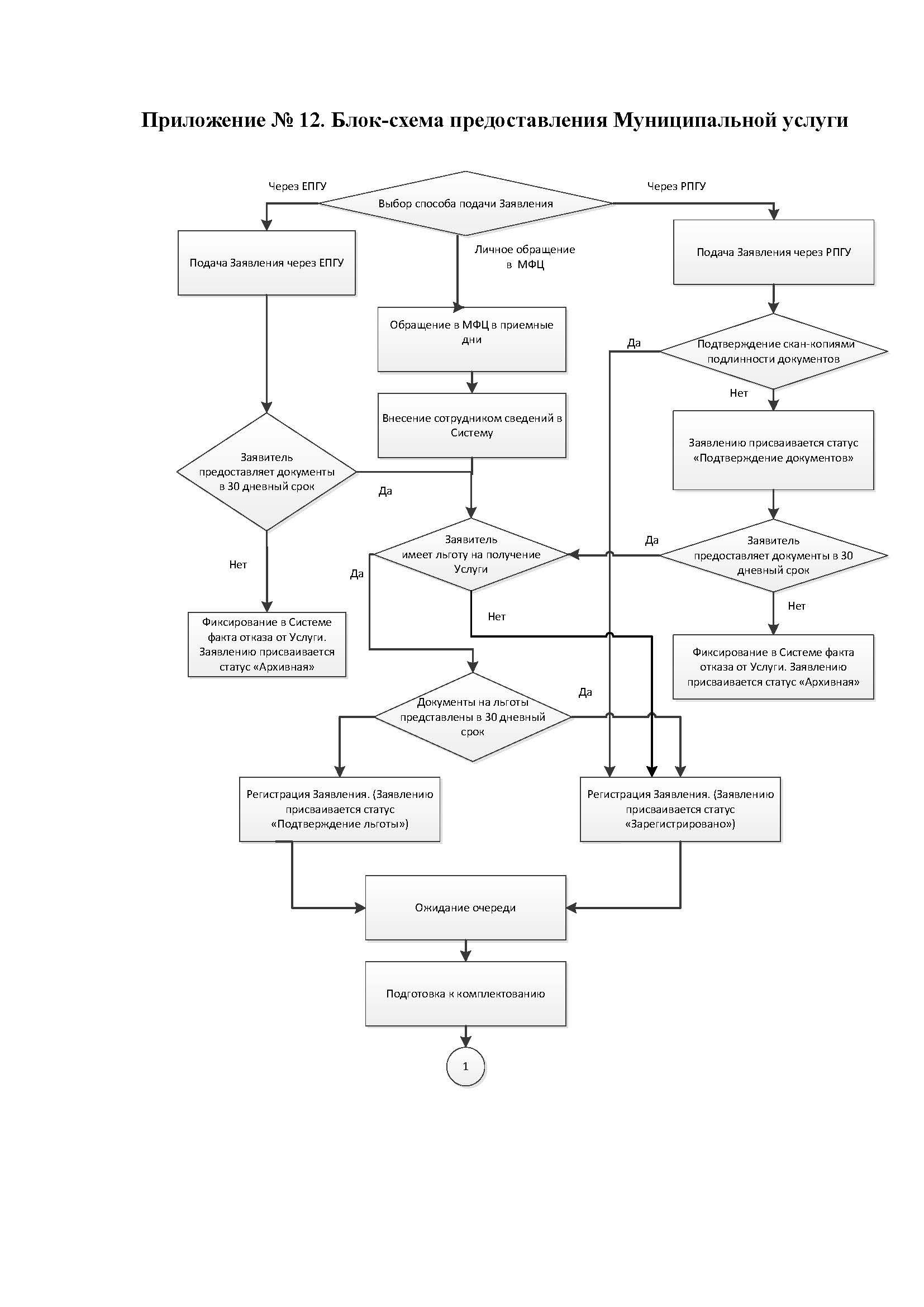 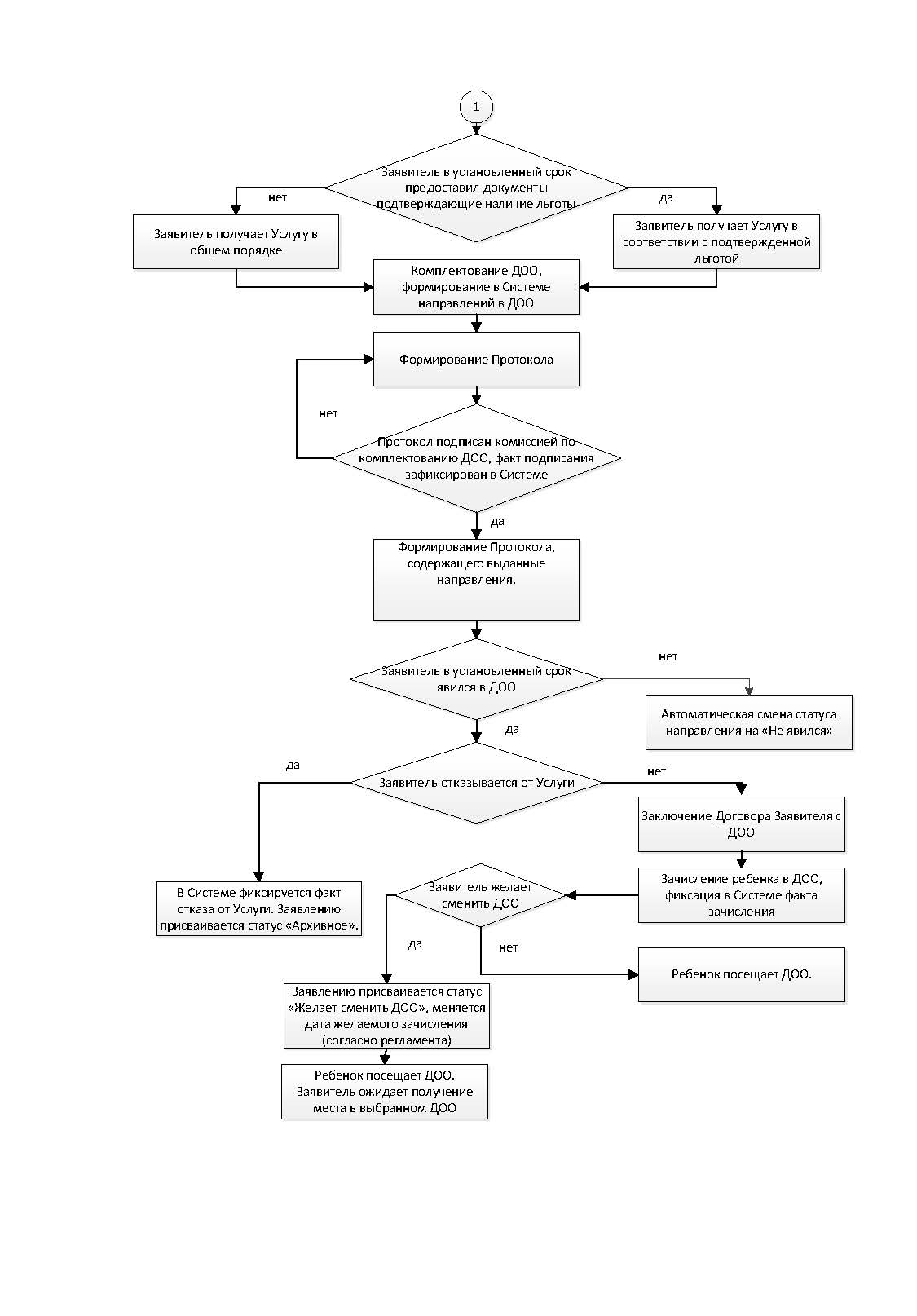 Начальнику муниципального органа управления образованием_________________________________(фамилия, имя, отчество)____________________________________________________________________________________________________________________________________ (фамилия, имя, отчество родителя, законного представителя, адрес места жительства (регистрации) контактный телефон, адрес электронной почты)ЗАЯВЛЕНИЕПрошу поставить на учет как нуждающегося в предоставлении места в образовательной организации, реализующем образовательную программу дошкольного образования, присмотр и уход за детьми, моего ребенка___________________________________________________________________________                                                                         (Ф.И.О.)Дата рождения ____________________________________________________________Документ, удостоверяющий личность ребенка: ___ серии ________ номер __________СНИЛС заявителя (при наличии) _____________________________________________СНИЛС ребенка (при наличии) _________________________________________________Список образовательных учреждений, реализующих основную образовательную программу дошкольного образования, в порядке убывания приоритетов сверху вниз:ДОО №ДОО №ДОО №Особые отметки:Категории льгот: ___________________________________________________________Потребность в специализированном детском саду (группе): _______________________Дата желаемого зачисления: _________________________________________________Дата подачи заявления ______________________________________________________Дата _______________               Личная подпись заявителя _______________Приложение № 14. Порядок комплектования ДОО и выдача направлений для зачисления в ДОО1. Порядок комплектованию ДОО Комплектование ДОО осуществляется Подразделением посредством ЕИСДОУ, в автоматическом режиме с учетом:Даты постановки на учет ребенка для направления в ДОО;возрастных категорий детей;права на льготное получение услуги;наличия свободных мест в ДОО для каждой возрастной категории детей;даты желаемого зачисления в ДОО.Перед комплектованием ДОО (до 1 мая текущего учебного года) руководители ДОО представляют в Подразделение сведения о количестве свободных мест на очередной учебный год по каждой возрастной категории детей.  Комплектование ДОО детьми, зарегистрированными в ЕИСДОУ, желательно осуществлять на очередной учебный год с 15 мая по 30 июня (ежегодное комплектование).При ежегодном комплектовании ДОО возраст ребенка определяется на 1 сентября нового учебного года. Возрастные категории рассчитываются автоматически. Все дети внутри своей возрастной категории упорядочиваются по дате постановке на учет с учетом права на льготное получение услуги.Изменение расчета возраста с 1 сентября текущего года на 1 сентября следующего учебного года осуществляется автоматически на начало календарного года.При изменении расчета возраста дети, находящиеся в очереди, переводятся в следующую возрастную категорию и выстраиваются внутри своей возрастной категории по дате постановки на учет, с учетом наличия права на льготное получение услуги.  Изменение возрастной категории может приводить к уменьшению или увеличению номера очереди, при этом дата постановки на учет остается неизменной. В комплектовании участвуют заявления со статусом «Подтверждение льгот», «Зарегистрировано» и «Желает сменить ДОО» с указанной датой желаемого зачисления, не позднее 1 сентября нового учебного года.Перед комплектованием ДОО Подразделение посредством ЕИСДОУ составляют списки поставленных на учет детей (электронная очередь в ДОО), нуждающихся в предоставлении места в ДОО в текущем учебном году и в последующие годы в соответствии с датой постановки на учет, закреплением за территорией и с учетом права на предоставление места в ДОО во внеочередном и в первоочередном порядке (льготники).Электронная очередь в ДОО строится следующим образом:Льготники, зарегистрированные на территории закрепленной за ДОО (заявления со статусом «Подтверждение льгот», «Зарегистрировано»);Льготники, зарегистрированные на территории незакрепленной за ДОО (заявления со статусом «Подтверждение льгот», «Зарегистрировано»);Льготники-переводники, зарегистрированные на территории закрепленной за ДОО (заявления со статусом «Желает сменить ДОО»);Льготники-переводники, зарегистрированные на территории незакрепленной за ДОО (заявления со статусом «Желает сменить ДОО»);Дети без льгот, зарегистрированные на территории закрепленной за ДОО (заявления со статусом «Подтверждение льгот», «Зарегистрировано»);Дети без льгот, зарегистрированные на территории незакрепленной за ДОО (заявления со статусом «Подтверждение льгот», «Зарегистрировано»);Переводники, зарегистрированные на территории закрепленной за ДОО (заявления со статусом «Желает сменить ДОО»);Переводники, зарегистрированные на территории незакрепленной за ДОО (заявления со статусом «Желает сменить ДОО»);Список детей, нуждающихся в предоставлении места в ДОО с 1 сентября текущего календарного года, формируется на определенную дату (не позднее даты начала комплектования дошкольных учреждений), установленную учредителем (например, на 1 апреля календарного года для предоставления ребенку места с 1 сентября календарного года). После установленной даты в список детей, нуждающихся в предоставлении места в ДОО с 1 сентября текущего календарного года, могут быть дополнительно включены только дети, имеющие право первоочередного (внеочередного) приема в ДОО.Дети, родители которых подали заявление о постановке на учет после установленной даты (после 1 апреля текущего календарного года), включаются в список детей, которым место в ДОО необходимо предоставить с 1 сентября следующего календарного года.После завершения комплектования в соответствии с  установленным  периодом комплектования в список детей необеспеченных местом могут быть внесены изменения, касающиеся переноса даты желаемого зачисления  в ДОО  на последующие периоды комплектования. Родители (законные представители) имеют право в срок до установленной даты начала комплектования (например, до 1 апреля текущего года, в котором планируется зачисление ребенка в ДОО), внести следующие изменения в заявление с сохранением даты постановки ребенка на учет:- изменить ранее выбранный год поступления ребенка в ДОО;- изменить выбранные ранее учреждения;- при желании сменить учреждение, которое уже посещает ребенок, на другое, расположенное на территории городского округа или муниципального района (субъекта Российской Федерации);- изменить сведения о льготе;- изменить данные о ребенке (смена фамилии, имени, отчества, адреса).При автоматическом комплектовании в первую очередь распределяются дети из семей, имеющие право на льготное получение Услуги. На оставшиеся места распределяются дети из семей, стоящих на очереди на общих основаниях.Формирование групп для детей с ограниченными возможностями здоровья в период комплектования ДОО осуществляется на основании заявления родителя (законного представителя) и заключений психолого-медико-педагогической комиссии с учетом:даты постановки на учет ребенка для направления в ДОО;наличия права на льготное получение Услуги;наличия свободных мест в ДОО для каждой возрастной категории детей;даты желаемого зачисления в ДОО;структуры и сложности дефекта в развитии ребенка.Комплектование групп на новый учебный год завершается до 1 июля текущего года. В период с 1 июля по 31 июля происходит обработка выданных направлений на новый учебный год и перевод плановых групп в фактические.С 1 августа текущего года по 31 марта следующего года на освободившиеся или вновь созданные места в ДОО проводится дополнительное комплектование.При дополнительном комплектовании ДОО возраст ребенка определяется 
на 1 сентября текущего учебного года. По результатам комплектования ДОО в ЕИСДОУ специалистом Подразделения формируется протокол, который направляется на согласование членам муниципальной комиссии по комплектованию ДОО, которая утверждается правовым актом соответствующего органа местного самоуправления. После согласования всеми членами комиссии протокол публикуется в автоматическом режиме в ЕИСДОУ и статус заявлений «Подтверждение льгот», «Зарегистрировано» и «Желает сменить ДОО» изменяется на статус «Направлен в ДОО».Если в процессе комплектования места в ДОО предоставляются не всем детям, состоящим на учете для предоставления места с 1 сентября текущего года, эти дети переходят в статус "очередников". Они обеспечиваются местами в ДОО на свободные (освобождающиеся, вновь созданные) места в течение учебного года либо учитываются в списке нуждающихся в месте в ДОО с 1 сентября следующего календарного года.Подразделение систематически (не реже одного раза в месяц) в течение календарного года обобщает и анализирует через ЕИСДОУ сведения о наличии в ДОО свободных мест (освобождающихся мест и вновь созданных мест), предоставляя свободные места детям, состоящим на учете для предоставления места в текущем учебном году. При отсутствии свободных мест в выбранных ДОО Заявителям могут быть предложены свободные места в других учреждениях в доступной близости от места проживания ребенка. Информация направляется Заявителям в личный кабинет. Заявителям предлагается в течение 14 календарных дней выбрать ДОО из предложенных.При отказе Заявителя или при отсутствии их согласия/отказа от предложенных (предложенного) ДОО изменяется желаемая дата поступления на следующий учебный год с сохранением даты постановки на учет. Информация об изменении желаемой даты поступления ребенка размещается в личном кабинете.Если детей из реестра очередников с датой желаемого зачисления на 1 сентября текущего года невозможно обеспечить местом в ДОО в текущем учебном году, Подразделение обеспечивает им возможность получения дошкольного образования в одной из следующих форм:дошкольные группы, созданные в образовательных организациях других типов;семейное образование, посредством психолого-педагогического сопровождения;частные образовательные организации; семейные воспитательные дошкольные группы;группы кратковременного пребывания;иные формы и (или) иные организации.При выборе родителями (законными представителями) ребенка одной из форм дошкольного образования, указанных в пункте 23 настоящего Приложения, ребенок продолжает числиться в списке очередников и не снимается с учета для предоставления места в ЕИСДОУ, а заявлению присваивается статус «Желает сменить ДОО». Такому ребенку предоставляется освободившееся или вновь созданное место в ДОО при наличии его в текущем учебном году. При отсутствии места в ДОО ребенок направляется в ДОО с 1 сентября следующего года. Если в процессе комплектования места предоставлены всем детям из списка нуждающихся в местах в ДОО в текущем учебном году, то свободные места могут быть предоставлены детям, числящимся в списке поставленных на учет для предоставления места в следующем учебном году. Для направления ребенка в ДОО специалист Подразделения изменяет дату желаемого зачисления ребенка в ДОО с более позднего срока на более ранний срок.2. Выдача направлений для зачисления в ДООПосле завершения процедуры комплектования ДОО протоколы опубликовываются  в ЕИСДОУ.Направление в ДОО действительно в течение 30 календарных дней с даты опубликования протокола. Заявитель в срок, не превышающий 30 календарных дней с момента опубликования протокола в ЕИСДОУ и присвоения его заявлению статуса «Направлен в ДОО» обязан явиться в ДОО, представив необходимые документы для заключения договора об образовании с ДОО и зачисления ребенка в ДОО, перечень которых установлен в пункте 10 настоящего Административного регламента.В случае неявки Заявителя в ДОО в срок, указанный в пункте 4 настоящего Приложения, заявлению автоматически присваивается статус «Не явился».Заявитель вправе обратиться в Подразделение с письменным обращением о восстановлении заявления в очереди в ЕИСДОУ после присвоения его заявлению статуса «Не явился». Заявление восстанавливается в очереди с сохранением даты постановки на учет, при этом дата желаемого зачисления переносится на 1 число следующего месяца.В случае отказа Заявителя от предоставления Услуги процесс рассмотрения заявления приостанавливается, заявлению присваивается статус «Архивное». При направлении ребенка в ДОО, не указанное в заявлении в качестве приоритетного, Заявитель может подать заявление о возврате его в очередь с изменением статуса заявления «Направлен в ДОО» на «Зарегистрировано». В данном случае сохраняется первоначальная дата постановки на учет, а дата желаемого зачисления в ДОО переносится на 1 число следующего месяца. При отказе Заявителя от направления его ребенка в один из приоритетных ДОО, указанных в заявлении, Заявитель может подать заявление о возврате его в очередь с изменением статуса заявления «Направлен в ДОО» на «Зарегистрировано» с указанием новых приоритетных ДОО. В данном случае при изменении статуса заявления сохраняется первоначальная дата постановки на учет, а дата желаемого зачисления ребенка в ДОО переносится на 1 сентября следующего учебного года.После изменения статуса заявления на «Направлен в ДОО» перевод детей внутри одного муниципального образования Московской области из одного ДОО в другое осуществляется при наличии свободных мест в желаемом ДОО, на основании письменного заявления, поданного заявителем в Подразделение. Перевод осуществляется в рамках ЕИСДОУ без повторной постановки ребенка на учет как нуждающегося в предоставлении места в ДОО (без создания нового заявления). После изменения статуса заявления на «Направлен в ДОО» допускается обмен местами двух детей одного возраста, посещающих группы одной возрастной категории, в разных ДОО по заявлениям родителей (законных представителей) от обеих заинтересованных сторон на основании заявления, поданного в Подразделение. Обмен осуществляется в рамках ЕИСДОУ, без повторной постановки ребенка на учет как нуждающегося в предоставлении места в ДОО.После изменения статуса заявления на «Направлен в ДОО» снимается в ЕИСДОУ с учета детей, нуждающихся в предоставлении места в ДОО.  В приеме в ДОО может быть отказано только по причине отсутствия в ней свободных мест, за исключением случаев, предусмотренных законодательством Российской Федерации.При отсутствии свободных мест в желаемом ДОО, Подразделение предлагает Заявителю иное ДОО для зачисления (п.15.2 Административного регламента). В случае зачисления в предложенное ДОО, Заявитель обращается в Подразделение с заявлением на перевод. На ребенка создается новое заявление со статусом «Желает сменить ДОО». При этом в заявлении указывается дата постановки на учет на день подачи заявления / сохраняется дата постановки на учет в Сергиево-Посадском муниципальном районе Московской области  дата желаемого зачисления указывается на    1 число месяца, следующего с даты подачи заявления о переводе. При комплектовании ДОО заявление на перевод ребенка рассматривается в соответствии с правом на льготное получение услуги и/или общей очередности.Приложение № 14. Форма заявления на отказ от муниципальной услуги                                                                                __________________________                                                                                           (Ф.И.О.)                                                                               Заявитель:                                                                                ____________________________________________                                                                                ___________________________________________                                                                                          (Ф.И.О.)                                                                                Документ, удостоверяющий личность заявителя:                                                                                ____________________________________________                                                                                ____________________________________________                                                                                Проживающего по адресу:                                                                                ____________________________________________                                                                                ____________________________________________                                                                                Телефон: ___________________________________                                                                                E-mail: ____________________________________ЗаявлениеПрошу исключить моего ребенка (Ф.И.О., дата рождения) из числа очередников на устройство в образовательную организацию, реализующую основную образовательную программу дошкольного образования, муниципального образования Московской области в Единой информационной системе управления дошкольными образовательными организациями (ЕИСДОУ).Дата _______________                                Подпись _______________Приложение № 15. Форма заявления о зачислении в образовательную организацию, реализующую образовательную программу дошкольного образования, расположенную на территории______________________________________________наименование муниципального образования Московской области ЗАЯВЛЕНИЕПрошу принять моего ребенка___________________________________________________(Ф.И.О. полностью, дата и место рождения)в группу ____________________________________________________________________(наименование организации) Фамилия, имя, отчество: матери______________________________________________________________________(Ф.И.О. полностью)отца________________________________________________________________________(Ф.И.О. полностью) С уставом организации, лицензией на право ведения образовательной деятельности, размещенными на сайте образовательной организации, ознакомлен (а):___________________________________	__________________________________________                            Подпись	                                (расшифровка подписи) Дата «______»__________20_____г.               Подпись _______________________________Приложение № 16. Форма направления для зачисления в образовательную организацию, реализующую образовательную программу дошкольного образования, расположенную на территорииПриложение № 18. Внесение изменения в заявление.Внесение изменений в заявление в МФЦ или Подразделении.Для внесения изменения в заявление поданное ранее (в Подразделении, в МФЦ, через РПГУ, через ЕПГУ), Заявителю необходимо обратиться в МФЦ или Подразделение. Заявитель имеет право внести следующие изменения в заявление:список выбранных ДОО (в рамках муниципального образования, в котором Заявитель получает Услугу) и порядок их по приоритетам;поля «Предлагать иные варианты» (согласие или отказ на предложение других ДОО, в случае не предоставления места в выбранных ДОО);дата желаемого зачисления (редактируется на последующие учебные годы);адрес регистрации (внутри муниципального образования Московской области).Заявитель предъявляет документ удостоверяющий личность (в соответствие с Приложением 4). Оператор МФЦ или Подразделения распечатывает заявление на внесение изменений в соответствие с Приложением 20, Заявитель заполняет и подписывает заявление на внесение изменений. Оператором МФЦ или Подразделения вносятся изменения в ЕИСДОУ.Внесение изменений в заявление через РПГУ.Для внесения изменения в заявление,  поданное ранее через РПГУ или при личном обращении в МФЦ, Заявителю необходимо на РПГУ выбрать раздел «Изменение заявления»:Заявитель имеет право внести следующие изменения в заявление:список выбранных ДОО (в рамках муниципального образования, в котором Заявитель получает Услугу) и порядок их по приоритетам;поля «Предлагать иные варианты» (согласие или отказ на предложение других ДОО, в случае не предоставления места в выбранных ДОО);дата желаемого зачисления (редактируется на последующие учебные годы);адрес регистрации (внутри муниципального образования Московской области).В случае если в качестве желаемых ДОО Заявитель выбирает ДОО, которые не закреплены за адресом регистрации ребенка, на РПГУ публикуется уведомление о том, что в данные ДОО, после обеспечения местами детей льготной категории граждан, в преимущественном порядке будут направлены дети, адреса регистрации, которых закреплены за данными ДОО.Изменения фиксируются в ЕИСДОУ с момента внесения их на РПГУ. Подтверждение изменений в Подразделении или МФЦ не требуется. Внесение изменений в заявление через ЕПГУДля внесения изменения в заявление, поданное ранее через ЕПГУ, Заявителю необходимо на ЕПГУ выбрать раздел «Изменение заявления»:Заявитель имеет право внести следующие изменения в заявление:а) изменить список выбранных ДОО (в рамках муниципального образования, в котором Заявитель получает Услугу) и порядок их по приоритетам;б) изменить функцию «Предлагать иные варианты» (согласие или отказ на предложение других ДОО, в случае не предоставления места в выбранных ДОО);в) изменить дату желаемого зачисления (редактируется на последующие учебные годы);г) изменить адрес регистрации (внутри муниципального образования Московской области).Изменения фиксируются в ЕИСДОУ с момента внесения их на ЕПГУ. Подтверждение изменений в Подразделении или МФЦ не требуется. Муниципальная услуга, Услуга–Муниципальная услуга по приему заявлений, постановке на учет и зачислению детей в образовательные организации, реализующие образовательную программу дошкольного образования, расположенные на территории (указать наименование муниципального образования) Московской области;Административный регламент –Административный регламент по предоставлению Муниципальной услуги по приему заявлений, постановке на учет и зачислению детей в образовательные организации, реализующие образовательную программу дошкольного образования, расположенные на территории (указать наименование муниципального образования) Московской области;Заявитель–лицо, обращающееся с заявлением о предоставлении Муниципальной услуги;Заявитель, зарегистрированный в ЕСИА –лицо, обращающееся с заявлением о предоставлении Муниципальной услуги, имеющее учетную запись в ЕСИА, прошедшую проверку, а личность пользователя подтверждена надлежащим образом (в любом из центров обслуживания Российской Федерации или МФЦ Московской области);Заявитель, незарегистриро-ванный в ЕСИА лицо, обращающееся с заявлением о предоставлении Муниципальной услуги, не имеющее учетную запись в ЕСИА, либо зарегистрированный в ЕСИА без прохождения проверки, и подтверждения личности пользователя надлежащим образом;Администрация–Администрация Сергиево-Посадского муниципального района  Московской области;Подразделение –Муниципальный орган управления образованием администрации Сергиево-Посадского муниципального района Московской области  Московской области;ГКУ МФЦ –Государственное казенное учреждение Московской области «Московский областной многофункциональный центр предоставления государственных и муниципальных услуг»;МФЦ–многофункциональный центр предоставления государственных и муниципальных услуг;Сеть Интернет –информационно-телекоммуникационная сеть «Интернет»;РПГУ–государственная информационная система Московской области «Портал государственных и муниципальных услуг Московской области», расположенная в сети Интернет по адресу http://uslugi.mosreg.ru;ЕПГУ–федеральная государственная информационная система «Единый портал государственных и муниципальных услуг (функций)», расположенная в сети Интернет по адресу http://www.gosuslugi.ru;Заявление –запрос о предоставлении Государственной услуги, представленный любым предусмотренным Административным регламентом способом;Органы власти –государственные органы, участвующие в предоставлении государственных услуг;Органы местного самоуправления–органы местного самоуправления Московской области, участвующие в предоставлении государственных услуг;Организация–организации, участвующие в предоставлении государственных услуг (в том числе подведомственные учреждения);ЕИСДОУ –Единая информационная система управления дошкольными образовательными организациями Московской области;Личный кабинет–сервис РПГУ, позволяющий Заявителю получать информацию о ходе обработки заявлений, поданных посредством РПГУ;ЕИС ОУ –единая информационная система оказания государственных и муниципальных услуг Московской области;ЕСИА –федеральная государственная информационная система «Единая система идентификации и аутентификации в инфраструктуре, обеспечивающей информационно-технологическое взаимодействие информационных систем, используемых для предоставления государственных и муниципальных услуг в электронной форме»;АИС МФЦ –Автоматизированная информационная система управления деятельностью многофункционального центра;РГИС –Региональная географическая информационная система для обеспечения деятельности органов государственной власти и местного самоуправления Московской области;СНИЛС –страховой номер индивидуального лицевого счёта;Удостоверяющий центр –удостоверяющий центр, аккредитованный Министерством связи и массовых коммуникаций Российской Федерации.ЭП –электронная цифровая подпись, выданная Удостоверяющим центром;Файл документа –электронный образ документа, полученный путем сканирования документа в бумажной форме;Льготное получение услуги–получение услуги гражданами, имеющими в соответствии с законодательством Российской Федерации право на внеочередное и первоочередное зачисление ребенка в ДОО.ДОО–образовательная организация, реализующая программу дошкольного  образования, расположенная на территории Сергиево-Посадского муниципального района Московской области.Понедельник:с 09.00 до 18.00 (перерыв 13.00-13.45)Вторник:с 09.00 до 18.00 (перерыв13.00-13.45)Среда:с 09.00 до 18.00 (перерыв 13.00-13.45)Четверг:с 09.00 до 18.00 (перерыв13.00-13.45)Пятница:с 09.00 до 16.45 (перерыв13.00-13.45)Суббота:выходной деньВоскресенье:выходной деньКласс документаВиды документовОбщие описания документовПри личной подаче При подаче через РПГУПри подаче через РПГУПри подаче через РПГУКласс документаВиды документовОбщие описания документовПри личной подаче при подачепри подтверждении документов в МФЦ / Подразделениипри подтверждении документов в МФЦ / ПодразделенииДокументы, предоставляемые Заявителем (его представителем)Документы, предоставляемые Заявителем (его представителем)Документы, предоставляемые Заявителем (его представителем)Документы, предоставляемые Заявителем (его представителем)Документы, предоставляемые Заявителем (его представителем)ЗаявлениеЗаявлениеЗаявление должно быть оформлено по форме, указанной в Приложении 16 к настоящему Административному регламенту.Заявление должно быть подписано собственноручной подписью Заявителя или представителя Заявителя, уполномоченного на подписание документов при подаче.При подаче заполняется интерактивная форма заявления.При предоставлении оригиналов для сверки оригинал заявления не предоставляетсяПри предоставлении оригиналов для сверки оригинал заявления не предоставляетсяДокумент, удостоверяющий личностьПаспорт гражданина Российской Федерации Паспорт должен быть оформлен в соответствии с Постановлением Правительства РФ от 8 июля 1997 г. № 828 «Об утверждении Положения о паспорте гражданина Российской Федерации, образца бланка и описания паспорта гражданина Российской Федерации».Предоставляется оригинал документа для снятия копии документа. Копия заверяется подписью специалиста МФЦ.При подаче предоставляется электронный образ 2 и 3 страниц паспорта РФ. При предоставлении оригиналов для сверки предоставляется оригинал паспорта РФ, с которого снимается копия и заверяется подписью специалиста МФЦ.При предоставлении оригиналов для сверки предоставляется оригинал паспорта РФ, с которого снимается копия и заверяется подписью специалиста МФЦ.Документ, удостоверяющий личностьПаспорт гражданина СССР Документ, удостоверяющий личностьВременное удостоверение личности гражданина Российской Федерации Документ, удостоверяющий личностьВоенный билетДокумент, удостоверяющий личностьВременное удостоверение, выданное взамен военного билетаДокумент, удостоверяющий личностьПаспорт иностранного гражданинаДокумент, удостоверяющий личностьСвидетельство о рассмотрении ходатайства о признании лица беженцем на территории Российской Федерации по существуДокумент, удостоверяющий личностьВид на жительство в Российской ФедерацииДокумент, удостоверяющий личностьУдостоверение беженцаДокумент, удостоверяющий личностьРазрешение на временное проживание в Российской ФедерацииДокумент, удостоверяющий личностьСвидетельство о предоставлении временного убежища на территории Российской ФедерацииДокумент, удостоверяющий полномочия представителяДоверенностьДоверенность должна быть оформлена в соответствии с требованиями законодательства и содержать следующие сведения:- ФИО лица, выдавшего доверенность;- ФИО лица, уполномоченного по доверенности;- Данные документов, удостоверяющих личность этих лиц;- Объем полномочий представителя, включающий право на подачу заявления о предоставлении Муниципальной услуги;-Дата выдачи доверенности;- Подпись лица, выдавшего доверенность.Доверенность должна быть нотариально заверена (для физических лиц), заверена печатью организации и подписью руководителя (для юридических лиц), заверена нотариально либо печатью индивидуального предпринимателя (для индивидуальных предпринимателей).Предоставляется оригинал документа для снятия копии документа. Копия заверяется подписью специалиста МФЦ.Предоставляется электронный образ доверенности. При предоставлении документов для сверки предоставляется оригинал доверенности для снятия копии документа. Копия заверяется подписью специалиста МФЦ. При предоставлении документов для сверки предоставляется оригинал доверенности для снятия копии документа. Копия заверяется подписью специалиста МФЦ. Документ, удостоверяющий полномочия представителяСвидетельство о рождении Документ, удостоверяющий полномочия представителяОпекунское удостоверение Документ, удостоверяющий полномочия представителяПопечительское удостоверение Документы, подтверждающие регистрацию Заявителя/ребенка по месту жительствасвидетельство о регистрации по месту жительстваПриказ ФМС России от 11.09.2012 № 288 «Об утверждении административного регламента предоставления федеральной миграционной службой государственной услуги по регистрационному учету граждан Российской Федерации по месту пребывания и по месту жительства в пределах Российской ФедерацииПредоставляется оригинал документа для снятия копии документа. Предоставляется электронный образ. Предоставляется электронный образ. При предоставлении документов для сверки предоставляется оригинал для снятия копии документа. Заключение для направлена ребенка в группу  компенсирующей или комбинированной направленностиЗаключение и рекомендации психолого-медико-педагогической комиссии (далее – ПМПК) и согласие родителейФедеральный закон от 24.06.1999№ 120-ФЗ (ред. от 23.11.2015) "Об основах системы профилактики безнадзорности и правонарушений несовершеннолетних».Приказ Минобрнауки России от 09.11.2015 N№1309 "Об утверждении Порядка обеспечения условий доступности для инвалидов объектов и предоставляемых услуг в сфере образования, а также предоставления им при этом необходимой помощи" (Зарегистрировано в Минюсте России 08.12.2015 N 40000).Предоставляется оригинал документа для снятия копии документа.Предоставляется электронный образ. Предоставляется электронный образ. При предоставлении документов для сверки предоставляется оригинал для снятия копии документа. Документы, подтверждающие родство Заявителя (или законность представления прав ребенка)Свидетельство о рождении ребенкаПостановление Правительства Российской Федерации 
от 31.10.1998 № 1274 «Об утверждении форм бланков заявлений о государственной регистрации актов гражданского состояния, справок и иных документов, подтверждающих государственную регистрацию актов гражданского состояния».Предоставляется оригинал документа для снятия копии документа.Предоставляется электронный образ. Предоставляется электронный образ. При предоставлении документов для сверки предоставляется оригинал для снятия копии документа. Документы, подтверждающие родство Заявителя (или законность представления прав ребенка)постановление органов опеке о назначении опекунства.Федеральный закон от 16.04.2001 № 44-ФЗ «О государственном банке данных о детях, оставшихся без попечения родителей».Федеральный закон от 21.12.1996г. №159-ФЗ «О дополнительных гарантиях по социальной поддержке детей-сирот и детей, оставшихся без попечения родителей».Предоставляется оригинал документа для снятия копии документа.Предоставляется электронный образ. Предоставляется электронный образ. При предоставлении документов для сверки предоставляется оригинал для снятия копии документа. Документы, подтверждающие родство Заявителя (или законность представления прав ребенка)договор о приемной семье или распоряжение органа опеки.Федеральный закон от 16.04.2001 № 44-ФЗ «О государственном банке данных о детях, оставшихся без попечения родителей».Федеральный закон от 21.12.1996г. №159-ФЗ «О дополнительных гарантиях по социальной поддержке детей-сирот и детей, оставшихся без попечения родителей».Предоставляется оригинал документа для снятия копии документа.Предоставляется электронный образ. Предоставляется электронный образ. При предоставлении документов для сверки предоставляется оригинал для снятия копии документа. Документ, подтверждающий льготу удостоверение гражданина, подвергшихся воздействию радиации вследствие катастрофы на Чернобыльской АЭС ст. 14. Закона Российской Федерации от 15.05.1991 № 1244-1 О социальной защите граждан, подвергшихся воздействию радиации вследствие катастрофы на Чернобыльской АЭС»);Предоставляется оригинал документа для снятия копии документа.Предоставляется электронный образ. Предоставляется электронный образ. При предоставлении документов для сверки предоставляется оригинал для снятия копии документа. Документ, подтверждающий льготу удостоверение гражданина, подвергшихся воздействию радиации вследствие аварии в 1957 году на производственном объединении «Маяк» и сбросов радиоактивных отходов в реку Теча ст. 3, Федерального закона от 26.11.1998 № 175-ФЗ «О социальной защите граждан Российской Федерации, подвергшихся воздействию радиации вследствие аварии в 1957 году на производственном объединении «Маяк» и сбросов радиоактивных отходов в реку Теча»Предоставляется оригинал документа для снятия копии документа.Предоставляется электронный образ. Предоставляется электронный образ. При предоставлении документов для сверки предоставляется оригинал для снятия копии документа. Документ, подтверждающий льготу справка с места работы судьи ст. 19 Закона Российской Федерации от 26.06.1992 № 3132-1 «О статусе судей в Российской Федерации»Предоставляется оригинал документа для снятия копии документа.Предоставляется электронный образ. Предоставляется электронный образ. При предоставлении документов для сверки предоставляется оригинал для снятия копии документа. Документ, подтверждающий льготу справка с места работы прокурорского работника ст. 44, Федерального закона от 17.01.1992 № 2202-1 «О прокуратуре Российской Федерации»Предоставляется оригинал документа для снятия копии документа.Предоставляется электронный образ. Предоставляется электронный образ. При предоставлении документов для сверки предоставляется оригинал для снятия копии документа. Документ, подтверждающий льготу справка с места работы сотрудника Следственного комитета ст. 35 Федерального закона от 28.12.2010 № 403-ФЗ «О Следственном комитете Российской Федерации»Предоставляется оригинал документа для снятия копии документа.Предоставляется электронный образ. Предоставляется электронный образ. При предоставлении документов для сверки предоставляется оригинал для снятия копии документа. Документ, подтверждающий льготу справка с места службы погибших (пропавших без вести), умерших, ставших инвалидами, сотрудников и военнослужащих из числа, указанных в пункте 1 постановления Правительства Российской Федерации от 09.02.2004 № 65 «О дополнительных гарантиях и компенсациях военнослужащим и сотрудникам федеральных органов исполнительной власти, участвующим в контртеррористических операциях и обеспечивающим правопорядок и общественную безопасность на территории Северо-Кавказского региона Российской Федерации»;пункт 1 постановления Правительства Российской Федерации от 09.02.2004 № 65 «О дополнительных гарантиях и компенсациях военнослужащим и сотрудникам федеральных органов исполнительной власти, участвующим в контртеррористических операциях и обеспечивающим правопорядок и общественную безопасность на территории Северо-Кавказского региона Российской Федерации»Предоставляется оригинал документа для снятия копии документа.Предоставляется электронный образ. Предоставляется электронный образ. При предоставлении документов для сверки предоставляется оригинал для снятия копии документа. Документ, подтверждающий льготу справка с места службы военнослужащих и сотрудников органов внутренних дел, государственной противопожарной службы, уголовно-исполнительной системы, непосредственно участвовавших в борьбе с терроризмом на территории Республики Дагестан и погибших (пропавших без вести), умерших, ставших инвалидами в связи с выполнением служебных обязанностей пункт 1 постановления Правительства Российской Федерации от 09.02.2004 № 65  «О дополнительных гарантиях и компенсациях военнослужащим и сотрудникам федеральных органов исполнительной власти, участвующим в контртеррористических операциях и обеспечивающим правопорядок и общественную безопасность на территории Северо-Кавказского региона Российской Федерации»Постановление Правительства Российской Федерации от 25.08.1999 № 936 «О дополнительных мерах по социальной защите членов семей военнослужащих и сотрудников органов внутренних дел, Государственной противопожарной службы, уголовно-исполнительной системы, непосредственно участвовавших в борьбе с терроризмом на территории Республики Дагестан и погибших (пропавших без вести), умерших, ставших инвалидами в связи с выполнением служебных обязанностей»Предоставляется оригинал документа для снятия копии документа.Предоставляется электронный образ. Предоставляется электронный образ. При предоставлении документов для сверки предоставляется оригинал для снятия копии документа. Документ, подтверждающий льготу справка с места работы сотрудника полиции, а также лиц из числа, указанных в части 6 статьи 46 Федерального закона от 07.02.2011 № 3-ФЗ «О полиции»;статья 6 46 Федерального закона от 07.02.2011 № 3-ФЗ «О полиции»;Предоставляется оригинал документа для снятия копии документа.Предоставляется электронный образ. Предоставляется электронный образ. При предоставлении документов для сверки предоставляется оригинал для снятия копии документа. Документ, подтверждающий льготу справка об инвалидности ребенка или одного из родителей ребенка, являющегося инвалидом Указ Президента Российской Федерации от 02.10.1992 № 1157 «О дополнительных мерах государственной поддержки инвалидов»;Предоставляется оригинал документа для снятия копии документа.Предоставляется электронный образ. Предоставляется электронный образ. При предоставлении документов для сверки предоставляется оригинал для снятия копии документа. Документ, подтверждающий льготу удостоверение многодетной семьи или справка органов социальной защиты населения о приравнивании к многодетным семьям Указ Президента Российской Федерации от 05.05.1992 № 431 «О мерах по социальной поддержке многодетных семей»Предоставляется оригинал документа для снятия копии документа.Предоставляется электронный образ. Предоставляется электронный образ. При предоставлении документов для сверки предоставляется оригинал для снятия копии документа. Документ, подтверждающий льготу справка с места службы военнослужащих ст. 19, Федерального закона от 27.05.1998 № 76-ФЗ «О статусе военнослужащих»Предоставляется оригинал документа для снятия копии документа.Предоставляется электронный образ. Предоставляется электронный образ. При предоставлении документов для сверки предоставляется оригинал для снятия копии документа. Документ, подтверждающий льготу справка с места работы сотрудника органов по контролю за оборотом наркотических средств и психотропных веществ Указ Президента Российской Федерации от 05.06.2003№ 613 «О правоохранительной службе в органах по контролю за оборотом наркотических средств и психотропных веществ»).Предоставляется оригинал документа для снятия копии документа.Предоставляется электронный образ. Предоставляется электронный образ. При предоставлении документов для сверки предоставляется оригинал для снятия копии документа. Документ, подтверждающий льготу справка с места службы сотрудников, имеющих специальные звания и проходящих службу в учреждениях и органах уголовно-исполнительной системы, федеральной противопожарной службе Государственной противопожарной службы и таможенных органах Российской ФедерацииФедеральный закон Российской Федерации от 30.12.2012 № 283-ФЗ «О социальных гарантиях сотрудникам некоторых федеральных органов исполнительной власти и внесении изменений в отдельные законодательные акты Российской Федерации»;Предоставляется оригинал документа для снятия копии документа.Предоставляется электронный образ. Предоставляется электронный образ. При предоставлении документов для сверки предоставляется оригинал для снятия копии документа. Основание для обращенияКатегория заявителяКласс документаПостановка на учетЗаявители (представители Заявителей), имеющие право на льготное получение Муниципальной услугиДокумент, удостоверяющий личность Заявителя.Постановка на учетЗаявители (представители Заявителей), имеющие право на льготное получение Муниципальной услугиДокумент, удостоверяющий личность ребенка.Постановка на учетЗаявители (представители Заявителей), имеющие право на льготное получение Муниципальной услугиДокумент, подтверждающие регистрацию ребенка по месту жительства или по месту пребывания.Постановка на учетЗаявители (представители Заявителей), имеющие право на льготное получение Муниципальной услугиДокумент, подтверждающий льготуПостановка на учетЗаявители (представители Заявителей), имеющие право на льготное получение Муниципальной услугиДокумент, удостоверяющий личность Представителя Заявителя.Постановка на учетЗаявители (представители Заявителей), имеющие право на льготное получение Муниципальной услугиДокумент, удостоверяющий полномочия Представителя Заявителя.Постановка на учетЗаявители (представители Заявителей), имеющие право на льготное получение Муниципальной услугиСНИЛС Заявителя (при наличии)Постановка на учетЗаявители (представители Заявителей), имеющие право на льготное получение Муниципальной услугиСНИЛС ребенка (при наличии)Постановка на учетЗаявители (представители Заявителей), получающие Муниципальную услугу на общих основанияхДокумент, удостоверяющий личность Заявителя.Постановка на учетЗаявители (представители Заявителей), получающие Муниципальную услугу на общих основанияхДокумент, удостоверяющий личность ребенка.Постановка на учетЗаявители (представители Заявителей), получающие Муниципальную услугу на общих основанияхДокумент, подтверждающие регистрацию ребенка по месту жительства или по месту пребывания.Постановка на учетЗаявители (представители Заявителей), получающие Муниципальную услугу на общих основанияхДокумент, удостоверяющий личность Представителя Заявителя.Постановка на учетЗаявители (представители Заявителей), получающие Муниципальную услугу на общих основанияхДокумент, удостоверяющий полномочия Представителя Заявителя.Постановка на учетЗаявители (представители Заявителей), получающие Муниципальную услугу на общих основанияхСНИЛС Заявителя (при наличии)Постановка на учетЗаявители (представители Заявителей), получающие Муниципальную услугу на общих основанияхСНИЛС ребенка (при наличии)Постановка на учетЗаявители (представители Заявителей), дети которых нуждающихся в устройстве в группы оздоровительной направленностиДокумент, удостоверяющий личность Заявителя.Постановка на учетЗаявители (представители Заявителей), дети которых нуждающихся в устройстве в группы оздоровительной направленностиДокумент, удостоверяющий личность ребенка.Постановка на учетЗаявители (представители Заявителей), дети которых нуждающихся в устройстве в группы оздоровительной направленностиДокумент, подтверждающие регистрацию ребенка по месту жительства или по месту пребывания.Постановка на учетЗаявители (представители Заявителей), дети которых нуждающихся в устройстве в группы оздоровительной направленностиДокумент, удостоверяющий личность Представителя Заявителя.Постановка на учетЗаявители (представители Заявителей), дети которых нуждающихся в устройстве в группы оздоровительной направленностиДокумент, удостоверяющий полномочия Представителя Заявителя.Постановка на учетЗаявители (представители Заявителей), дети которых нуждающихся в устройстве в группы оздоровительной направленностиСНИЛС Заявителя (при наличии)Постановка на учетЗаявители (представители Заявителей), дети которых нуждающихся в устройстве в группы оздоровительной направленностиСНИЛС ребенка (при наличии)Постановка на учетЗаявители (представители Заявителей), дети которых нуждающихся в устройстве в группы оздоровительной направленностиМедицинское заключение.Постановка на учетЗаявители (представители Заявителей), дети которых нуждающихся в устройстве в группы компенсирующей и комбинированной направленностиДокумент, удостоверяющий личность Заявителя.Постановка на учетЗаявители (представители Заявителей), дети которых нуждающихся в устройстве в группы компенсирующей и комбинированной направленностиДокумент, удостоверяющий личность ребенка.Постановка на учетЗаявители (представители Заявителей), дети которых нуждающихся в устройстве в группы компенсирующей и комбинированной направленностиДокумент, подтверждающие регистрацию ребенка по месту жительства или по месту пребывания.Постановка на учетЗаявители (представители Заявителей), дети которых нуждающихся в устройстве в группы компенсирующей и комбинированной направленностиДокумент, подтверждающий льготуПостановка на учетЗаявители (представители Заявителей), дети которых нуждающихся в устройстве в группы компенсирующей и комбинированной направленностиДокумент, удостоверяющий личность Представителя Заявителя.Постановка на учетЗаявители (представители Заявителей), дети которых нуждающихся в устройстве в группы компенсирующей и комбинированной направленностиДокумент, удостоверяющий полномочия Представителя Заявителя.Постановка на учетЗаявители (представители Заявителей), дети которых нуждающихся в устройстве в группы компенсирующей и комбинированной направленностиСНИЛС Заявителя (при наличии)Постановка на учетЗаявители (представители Заявителей), дети которых нуждающихся в устройстве в группы компенсирующей и комбинированной направленностиСНИЛС ребенка (при наличии)Постановка на учетЗаявители (представители Заявителей), дети которых нуждающихся в устройстве в группы компенсирующей и комбинированной направленностиЗаключение ПМПК.Зачисление в ДООВсе категорииНаправление в ДОО, выданное Подразделением Зачисление в ДООВсе категорииДокумент, подтверждающий регистрацию ребенка по месту жительства или по месту пребывания.Зачисление в ДООВсе категорииМедицинское заключение, заключение ПМПКЗачисление в ДООВсе категорииЗаявители (законные представители) детей, являющихся иностранными гражданами или лицами без гражданства, дополнительно предъявляют документ, подтверждающий родство Заявителя (или законность представления прав ребенка), и документ, подтверждающий право Заявителя на пребывание в Российской Федерации. Иностранные граждане и лица без гражданства все документы представляют на русском языке или вместе с заверенным в установленном порядке переводом на русский язык.Место выполнения процедуры/ используемая ИСАдминистративные действияСредний срок выполненияСодержание действияМФЦ/ ЕИС ОУУстановление соответствия личности Заявителя документам удостоверяющим личность1 минутаДокументы проверяются на соответствие требованиям, указанным в Приложении 5 к Административному регламенту;В случае несоответствия документов требованиям или их отсутствия – информирование Заявителя/представителя Заявителя о необходимости предъявления документов для предоставления Услуги и предложение обратиться после приведения документов в соответствие с требованиямиМФЦ/ ЕИС ОУПроверка полномочий представителя Заявителя на основании документа, удостоверяющего полномочия (при обращении представителя)1 минутаДокументы проверяются на соответствие требованиям, указанным в Приложении 5 к Административному регламенту;В случае несоответствия документов требованиям или их отсутствия – информирование Заявителя/представителя Заявителя о необходимости предъявления документов для предоставления Услуги и предложение обратиться после приведения документов в соответствие с требованиямиМФЦ/ ЕИС ОУПроверка правильности заполнения заявления2 минутыЗаявление проверяется на соответствие форме, являющейся приложением к Административному регламенту (Приложение 13)Проверяется правильность заполнения полей заявления.В случае несоответствия заявления требованиям – информирование Заявителя/представителя Заявителя о необходимости повторного заполнения заявления, предоставление бумажной формы для заполненияМФЦ/ ЕИС ОУПроверка документов5 минутДоверенность (в случае обращения представителя), а также иные документы, представленные Заявителем, проверяются на соответствие оригиналам, оригиналы возвращаются Заявителю.На копиях проставляется отметка (штамп) о сверке копии документа и подпись специалиста, удостоверившего копию.При проверке необходимо удостовериться в том, что сверяемый документ действительно является оригинальным (не является копией, изготовленной с использованием цветной печати). Признаками оригинала документа являются в частности следы давления на месте нанесения любых рукописных символов, отсутствие заметных пикселов на знаках, которые не могут быть изготовлены машинопечатным способомМФЦ/ ЕИС ОУВнесение заявления и документов в ЕИС ОУ5 минутВ ЕИС ОУ заполняется карточка услуги, вносятся сведения по всем полям, в соответствии с инструкцией оператора ЕИС ОУ, сканируются и прилагаются представленные Заявителем документыМФЦ/ ЕИС ОУФормирование расписки о приеме заявления и прилагаемых документов1 минутаВ расписке указывается перечень документов, дата их получения, дата готовности результата предоставления услугиПередача пакета документов в ПодразделениеДо истечения дня поступления документовПолученное заявление и прилагаемые к нему документы формируются в единое дело, на заявлении проставляется отметка с указанием входящего номера и даты поступления. Документы передаются в Подразделение. В электронной форме из ЕИС ОУ заявление передается в ЕИСДОУ.Место выполнения процедурыАдминистративные действияСрок выполненияСодержание действияМФЦВыдача заявления на бумажном носителе Заявителю и направление уведомления на электронную почту, Заявителя. Уведомление об отказе, оформленное в соответствии с Приложением № 12 к Административному регламенту 1 рабочий день Специалист МФЦ рассматривает пакет документов и выдает Заявителю результат постановки на учет;Принятие решения фиксируется в ЕИС ОУ (и передается в ЕИСДОУ в электронном виде) путем изменения статуса заявления.Место выполнения процедуры/ используемая ИСАдминистративные действияСрок выполненияСодержание действияРПГУПрием и регистрация заявления на предоставлении Услуги с РПГУ10 минутЗаявитель на РПГУ заполняет заявление, сканирует и прикладывает документы. РПГУ передает заявление в ЕИСДОУ. В ЕИСДОУ осуществляется автоматическая регистрация заявления с присвоением регистрационного номера и даты регистрации (соответствует дате подачи заявления на РПГУ). Заявитель уведомляется о получении заявления путём направления Заявителю соответствующего сообщения в личном кабинете на РПГУ.Подразделение проверяет документы в соответствии с п. 16.1.3.3В случае неподтверждения документов, в соответствии с п. 16.1.3.4. Заявитель предоставляет в Подразделение или исчерпывающий пакет документов, предусмотренный пунктами 10 Административного регламента, в течение 30 календарных дней.Место выполнения процедуры/ используемая ИСАдминистративные действияСредний срок выполненияСодержание действияПодразделение/ЕИСДОУМФЦ/ЕИС ОУУстановление соответствия личности Заявителя документам, удостоверяющим личность1 минутаДокументы проверяются на соответствие требованиям, указанным в Приложении 5 к Административному регламенту;В случае несоответствия документов требованиям или их отсутствия – информирование Заявителя/представителя Заявителя о необходимости предъявления документов для предоставления Услуги и предложение обратиться после приведения документов в соответствие с требованиямиПодразделение/ЕИСДОУМФЦ/ЕИС ОУПроверка полномочий представителя Заявителя на основании документа, удостоверяющего полномочия (при обращении представителя)1 минутаДокументы проверяются на соответствие требованиям, указанным в Приложении 5 к Административному регламенту;В случае несоответствия документов требованиям или их отсутствия – информирование Заявителя/представителя Заявителя о необходимости предъявления документов для предоставления Услуги и предложение обратиться после приведения документов в соответствие с требованиямиПодразделение/ЕИСДОУМФЦ/ЕИС ОУПроверка правильности заполнения заявления2 минутыЗаявление проверяется на соответствие форме, являющейся приложением к Административному регламенту (Приложение 13)Проверяется правильность заполнения полей заявления.В случае несоответствия заявления требованиям – информирование Заявителя/представителя Заявителя о необходимости повторного заполнения заявления.Подразделение/ЕИСДОУМФЦ/ЕИС ОУПроверка документов5 минутДоверенность (в случае обращения представителя), а также иные документы, представленные Заявителем, проверяются на соответствие оригиналам, оригиналы возвращаются Заявителю.На копиях проставляется отметка (штамп) о сверке копии документа и подпись специалиста, удостоверившего копию.При проверке необходимо удостовериться в том, что сверяемый документ действительно является оригинальным (не является копией, изготовленной с использованием цветной печати). Признаками оригинала документа являются в частности следы давления на месте нанесения любых рукописных символов, отсутствие заметных пикселов на знаках, которые не могут быть изготовлены машинопечатным способомПодразделение/ЕИСДОУМФЦ/ЕИС ОУПодтверждение заявления и документов в ЕИСДОУ5 минутВ ЕИСДОУ заполняется карточка заявления, вносятся сведения по всем полям, в соответствии с инструкцией оператора В ЕИСДОУ заявлению присваивается статус «Зарегистрировано». Место выполнения процедурыАдминистративные действияСрок выполненияСодержание действияПодразделениеМФЦВыдача заявления на бумажном носителе Заявителю и направление уведомления на электронную почту, Заявителя. Уведомление об отказе, оформленное в соответствии с Приложением № 12 к Административному регламенту 1 рабочий день Специалист Подразделения или МФЦ рассматривает пакет документов и выдает Заявителю результат постановки на учет;Принятие решения фиксируется в ЕИСДОУ путем изменения статуса заявления.Место выполнения процедуры/ используемая ИСАдминистративные действияСрок выполненияСодержание действияЕПГУПрием и регистрация заявления на предоставлении Услуги через ЕПГУ10 минутЗаявитель на ЕПГУ заполняет заявление заполняет, сканирует и прикладывает документы. ЕПГУ передает заявление в ЕИСДОУ. В ЕИСДОУ осуществляется автоматическая регистрация заявления с присвоением регистрационного номера и даты регистрации (соответствует дате подачи заявления на ЕПГУ). Заявитель уведомляется о получении заявления путём направления Заявителю соответствующего сообщения в личном кабинете на ЕПГУ.В соответствии с п. 16.1.4.4. Заявитель предоставляет в Подразделение или МФЦ исчерпывающий пакет документов, предусмотренный пунктами 10 Административного регламента, в течение 30 календарных дней.Место выполнения процедуры/ используемая ИСАдминистративные действияСредний срок выполненияСодержание действияПодразделение/ЕИСДОУМФЦ/ЕИС ОУУстановление соответствия личности Заявителя документам, удостоверяющим личность1 минутаДокументы проверяются на соответствие требованиям, указанным в Приложении 5 к Административному регламенту;В случае несоответствия документов требованиям или их отсутствия – информирование Заявителя/представителя Заявителя о необходимости предъявления документов для предоставления Услуги и предложение обратиться после приведения документов в соответствие с требованиямиПодразделение/ЕИСДОУМФЦ/ЕИС ОУПроверка полномочий представителя Заявителя на основании документа, удостоверяющего полномочия (при обращении представителя)1 минутаДокументы проверяются на соответствие требованиям, указанным в Приложении 5 к Административному регламенту;В случае несоответствия документов требованиям или их отсутствия – информирование Заявителя/представителя Заявителя о необходимости предъявления документов для предоставления Услуги и предложение обратиться после приведения документов в соответствие с требованиямиПодразделение/ЕИСДОУМФЦ/ЕИС ОУПроверка правильности заполнения заявления2 минутыЗаявление проверяется на соответствие форме, являющейся приложением к Административному регламенту (Приложение 13)Проверяется правильность заполнения полей заявления.В случае несоответствия заявления требованиям – информирование Заявителя/представителя Заявителя о необходимости повторного заполнения заявления, предоставление бумажной формы для заполненияПодразделение/ЕИСДОУМФЦ/ЕИС ОУПроверка документов5 минутДоверенность (в случае обращения представителя), а также иные документы, представленные Заявителем, проверяются на соответствие оригиналам, оригиналы возвращаются Заявителю.На копиях проставляется отметка (штамп) о сверке копии документа и подпись специалиста, удостоверившего копию.При проверке необходимо удостовериться в том, что сверяемый документ действительно является оригинальным (не является копией, изготовленной с использованием цветной печати). Признаками оригинала документа являются в частности следы давления на месте нанесения любых рукописных символов, отсутствие заметных пикселов на знаках, которые не могут быть изготовлены машинопечатным способомПодразделение/ЕИСДОУМФЦ/ЕИС ОУПодтверждение заявления и документов в ЕИСДОУ5 минутВ ЕИСДОУ заявлению присваивается статус «Зарегистрировано». Место выполнения процедурыАдминистративные действияСрок выполненияСодержание действияПодразделениеМФЦВыдача заявления на бумажном носителе Заявителю и направление уведомления на электронную почту, Заявителя. Уведомление об отказе, оформленное в соответствии с Приложением № 7 к Административному регламенту 1 рабочий день Специалист Подразделения или МФЦ рассматривает пакет документов и выдает Заявителю результат постановки на учет;Принятие решения фиксируется в ЕИСДОУ путем изменения статуса заявления.Место выполнения процедуры/ используемая ИСАдминистративные действияСредний срок выполненияСодержание действияДОО/ ЕИСДОУУстановление соответствия личности Заявителя документам, удостоверяющим личность1 минутаДокументы проверяются на соответствие требованиям, указанным в Приложении 5 к Административному регламенту;В случае несоответствия документов требованиям или их отсутствия – информирование Заявителя/представителя Заявителя о необходимости предъявления документов для предоставления Услуги и предложение обратиться после приведения документов в соответствие с требованиямиДОО/ ЕИСДОУПроверка полномочий представителя Заявителя на основании документа, удостоверяющего полномочия (при обращении представителя)1 минутаДокументы проверяются на соответствие требованиям, указанным в Приложении 5 к Административному регламенту;В случае несоответствия документов требованиям или их отсутствия – информирование Заявителя/представителя Заявителя о необходимости предъявления документов для предоставления Услуги и предложение обратиться после приведения документов в соответствие с требованиямиДОО/ ЕИСДОУПроверка правильности заполнения заявления2 минутыЗаявление проверяется на соответствие форме, являющейся приложением к Административному регламенту (Приложение 15)Проверяется правильность заполнения полей заявления.В случае несоответствия заявления требованиям – информирование Заявителя/представителя Заявителя о необходимости повторного заполнения заявления, предоставление бумажной формы для заполненияДОО/ ЕИСДОУПроверка документов 5 минутДоверенность (в случае обращения представителя), а также иные документы, представленные Заявителем, проверяются на соответствие оригиналам, оригиналы возвращаются Заявителю.На копиях проставляется отметка (штамп) о сверке копии документа и подпись специалиста, удостоверившего копию.При проверке необходимо удостовериться в том, что сверяемый документ действительно является оригинальным (не является копией, изготовленной с использованием цветной печати). Признаками оригинала документа являются в частности следы давления на месте нанесения любых рукописных символов, отсутствие заметных пикселов на знаках, которые не могут быть изготовлены машинопечатным способомДОО/ ЕИСДОУПеревод заявления в статус «Заключение Договора»5 минутВ ЕИСДОУ заявлению присваивается статус «Заключение Договора»Место выполнения процедуры/ используемая ИСАдминистративные действияСредний срок выполненияСодержание действияДОО/ ЕИСДОУЗаключение договора об образовании1 рабочий деньДОО заключает договор об образовании по образовательным программам дошкольного образования с родителями (законными представителями) ребенка. Указанный договор составляется в 2-х экземплярах (один экземпляр выдается родителями (законными представителями) ребенка, второй остается в ДОО. ДОО/ ЕИСДОУПеревод заявления в статус «Зачислен»5 минутВ ЕИСДОУ заявлению присваивается статус «Зачислен»ДОО/ ЕИСДОУИздание распорядительного акта о зачислении ребенка в ДОО3 рабочих дняНа основании Договора руководитель ДОО издает распорядительный акт о зачислении ребенка в ДОО в течение трех рабочих дней после заключения договора. После издания распорядительного акта ребенок снимается в ЕИСДОУ с учета детей, нуждающихся в предоставлении места в ДОО.Заведующему__________________________                         (наименование ДОО)______________________________________(фамилия, имя, отчество заведующего)Фамилия ______________________________Имя___________________________________Отчество_______________________________            (родителя (законного представителя))Проживающего по адресу: _______________Контактный телефон____________________e-mail_______________________________________________________________________________наименование муниципального образования Московской области  Направление № ___ от _______ ______________________________________________наименование муниципального образования Московской области  Направление № ___ от _______ ______________________________________________наименование муниципального образования Московской области  Направление № ___ от _______ ______________________________________________наименование муниципального образования Московской области  Направление № ___ от _______ ______________________________________________наименование муниципального образования Московской области  Направление № ___ от _______ ______________________________________________наименование муниципального образования Московской области  Направление № ___ от _______ ______________________________________________наименование муниципального образования Московской области  Направление № ___ от _______                                                       Настоящее направление выдано                                                       Настоящее направление выдано                                                       Настоящее направление выдано                                                       Настоящее направление выдано                                                       Настоящее направление выдано                                                       Настоящее направление выдано                                                       Настоящее направление выдано                                                       Настоящее направление выдано                                                       Настоящее направление выдано                                                       Настоящее направление выдано                                                       Настоящее направление выдано                                                       Настоящее направление выдано (Ф.И.О. родителя (законного представителя)(Ф.И.О. родителя (законного представителя)(Ф.И.О. родителя (законного представителя)(Ф.И.О. родителя (законного представителя)(Ф.И.О. родителя (законного представителя)(Ф.И.О. родителя (законного представителя)(Ф.И.О. родителя (законного представителя)(Ф.И.О. родителя (законного представителя)для зачисления ребенкадля зачисления ребенкадля зачисления ребенкадля зачисления ребенкадля зачисления ребенкадля зачисления ребенкадля зачисления ребенкадля зачисления ребенка(Ф.И.О. ребенка, дата рождения)(Ф.И.О. ребенка, дата рождения)(Ф.И.О. ребенка, дата рождения)(Ф.И.О. ребенка, дата рождения)(Ф.И.О. ребенка, дата рождения)(Ф.И.О. ребенка, дата рождения)(Ф.И.О. ребенка, дата рождения)(Ф.И.О. ребенка, дата рождения)(наименование, №_  ДОО)(наименование, №_  ДОО)(наименование, №_  ДОО)(наименование, №_  ДОО)(наименование, №_  ДОО)(наименование, №_  ДОО)(наименование, №_  ДОО)(наименование, №_  ДОО)(должность лица, выдавшего направление)(должность лица, выдавшего направление)(должность лица, выдавшего направление)(должность лица, выдавшего направление)(подпись)(подпись)(подпись)(подпись)